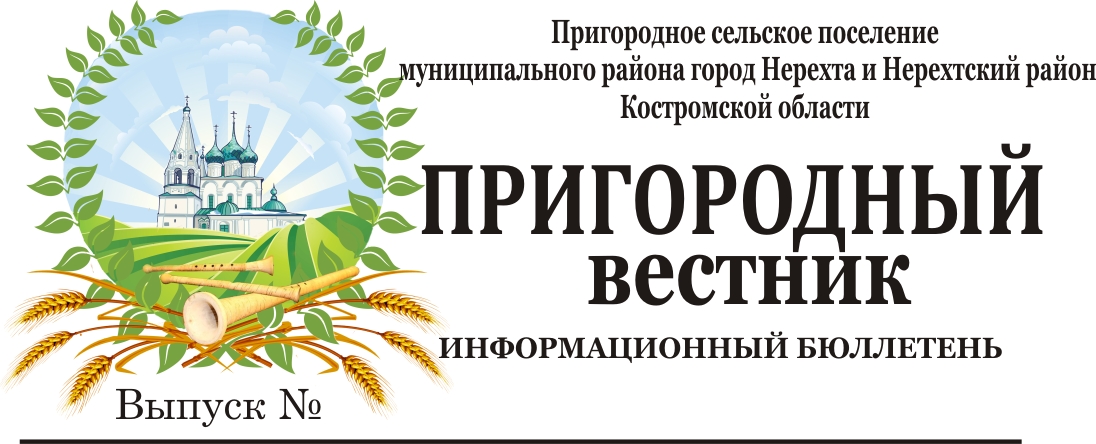 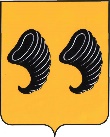                                                     Российская ФедерацияКостромская областьСовет депутатов Пригородного сельского поселениямуниципального района город Нерехта и Нерехтский район Костромской областиТРЕТЬЕГО СОЗЫВАРЕШЕНИЕот   23  июля  2021 года     № 18О назначении публичных слушаний по проекту решения Совета депутатов Пригородного сельского поселения «Об утверждении Правил благоустройства территории Пригородного сельского поселения муниципального района город Нерехта и Нерехтский район Костромской области»В соответствии с Федеральным законом от 06.10.2003 г. №131-Ф3 «Об общих принципах организации местного самоуправления в Российской Федерации», руководствуясь ст. 9, 18, 27 Устава муниципального образования  Пригородного сельского поселения муниципального района город Нерехта и Нерехтский район Костромской области, Совет депутатов Пригородного сельского поселения РЕШИЛ: Назначить публичные слушания по проекту решения Совета депутатов Пригородного сельского поселения муниципального района город Нерехта и Нерехтский район Костромской области «Об утверждении  Правила благоустройства территории Пригородного сельского поселения муниципального района город Нерехта и Нерехтский район Костромской области», согласно приложению №1.Создать рабочую группу по подготовке и проведению публичных слушаний по проекту решения Совета депутатов Пригородного сельского поселения муниципального района город Нерехта и Нерехтский район Костромской области «Об утверждении Правил благоустройства территории Пригородного сельского поселения муниципального района город Нерехта и Нерехтский район Костромской области» в составе, согласно приложению №2.Провести публичные слушания по проекту решения Совета депутатов Пригородного сельского поселения муниципального района город Нерехта и Нерехтский район Костромской области «Об утверждении  Правила благоустройства территории Пригородного сельского поселения муниципального района город Нерехта и Нерехтский район Костромской области»  25 августа 2021 года  г. в 10:00 час. в администрации Пригородного сельского поселения, расположенном по адресу: Костромская область, город Нерехта, ул. Орджоникидзе, д. 26.Замечания и предложения по вынесенному на публичные слушания проекту решения Совета депутатов Пригородного сельского поселения муниципального района город Нерехта и Нерехтский район Костромской области  «Об утверждении  Правил благоустройства территории Пригородного сельского поселения муниципального района город Нерехта и Нерехтский район Костромской области» могут быть представлены до 20 августа 2021 г. (включительно) в администрацию Пригородного сельского поселения по адресу: Костромская область, г. Нерехта, ул. Орджоникидзе, д. 26, каб. №1 или направлены по электронной почте на адрес администрации Пригородного сельского поселения: prigorodnoe@nerexta.ru.Настоящее постановление подлежит официальному опубликованию (обнародованию) в Информационном бюллетене «Пригородный вестник» и вступает в силу со дня его официального опубликования.Глава поселения,председатель Совета депутатов                                                   А.Ю. МалковПриложение  к Решению Совета депутатов Пригородного сельского поселения от   23   июля 2021 г. № 18Состав рабочей группы по подготовке и проведению публичных слушаний по проекту решения Совета депутатов Пригородного сельского поселения «Об утверждении Правил благоустройства территории Пригородного сельского поселения Малков А.Ю. 	- председатель	Совета депутатов Пригородного сельского поселения - председатель комиссии, с правом решающего голосаЧужинов С.И. – депутат Совета депутатов Пригородного сельского поселения – заместитель председателя комиссии, с правом решающего голосаСкотникова Е.С. - главный специалист отдела по организационным и общим вопросам администрации Пригородного сельского поселения – секретарь комиссии с правом решающего голосаКроткова С.Н. – депутат Совета депутатов Пригородного сельского поселения – член комиссии с правом решающего голосаСтаростина Э.В. – специалист 1 категории МКУ «Управление в сфере муниципальных услуг» – член комиссии с правом решающего голоса.КОСТРОМСКАЯ ОБЛАСТЬСОВЕТ ДЕПУТАТОВ Пригородного сельского поселениямуниципального района город Нерехта и Нерехтский районКостромской областиТРЕТЬЕГО СОЗЫВАРЕШЕНИЕ     от 23 июля 2021 года           №19        В соответствии с решением Совета депутатов Пригородного сельского поселения муниципального района город Нерехта и Нерехтский район от 25.12.2020 г № 47 «О бюджете муниципального образования Пригородное сельское поселение на 2021 год   и на  плановый период  2022-2023годов», руководствуясь статьями 39,47 Устава муниципального образования Пригородное сельское поселение 	 муниципального района город Нерехта и Нерехтский район Костромской области, Совет депутатов Пригородного сельского поселения муниципального района город Нерехта и Нерехтский район  РЕШИЛ:1.Внести в Положение об оплате труда (денежном содержании)лиц, замещающих должности  муниципальной службы Пригородного сельского поселения муниципального района город Нерехта и Нерехтский район Костромской области утвержденного Решением Совета депутатов Пригородного сельского поселения муниципального района город Нерехта и Нерехтский район Костромской области от 01.11.2019 г № 160 «Об утверждении Положения об оплате труда (денежном содержании)лиц, замещающих должности  муниципальной службы Пригородного сельского поселения муниципального района город Нерехта и Нерехтский район Костромской области»( в редакции № 29 от 08.10.2020 г., №3 от 26.02.2021 г.)(далее Положение)следующие изменения и дополнения:1.1.в разделе 2 пункт 12 дополнить подпунктом 12.1 следующего содержания:«12.1.Премия за выполнение особо важных и сложных заданий (далее Премия) вводится в целях материального стимулирования и поощрения высокопрофессионального труда должностных лиц, замещающих должности муниципальной службы за индивидуальные результаты работы.Размер премии должностных лиц, замещающих должности муниципальной службы устанавливается на основании распоряжения главы сельского поселения.Источником выплаты является фонд оплаты труда должностных лиц, замещающих должности муниципальной службы поселения, сформированный в соответствии с настоящим Положением, а также полученная экономия фонда оплаты труда.Премирование должностных лиц, замещающих должности муниципальной службы, осуществляется за выполнение особо важных и сложных заданий, работа над которыми велась в течение календарного периода (месяца, квартала, полугодие, год).К категории особо важных и сложных заданий относятся:- существенное снижение затрат бюджета сельского поселения или увеличение доходной части бюджета сельского поселения, давшие значительный экономический эффект;-организация мероприятий по реализации движимого и недвижимого имущества сельского поселения, давшие экономический эффект;-организаторская работа по подготовке и проведению мероприятий сельского значения;-работа по организации и координации работы органов ТОС, общественных организаций;- иные действия, повлекшие решение социально значимых для поселения проблем.Назначение премии может производиться по одному или нескольким основаниям.».1.2. раздел 3 дополнить пунктом 3 следующего содержания:«3.Иные дополнительные выплатыК иным выплатам относятся:- работа в выходной или нерабочий праздничный день оплачивается не менее чем в двойном размере (часть 1 статьи 153 ТК РФ), в том числе работникам, получающим оклад (должностной оклад) с учетом ежемесячных, стимулирующих и иных дополнительных выплат, если работа производилась сверх месячной нормы рабочего времени за часы, фактически отработанные в выходной или нерабочий праздничный день;-дни отъезда, приезда, а также дни нахождения в пути в период командировки, приходящиеся на выходные или нерабочие праздничные дни, подлежат оплате согласно ст. 153 ТК РФ не менее чем в двойном размере, пропорционально фактическому времени нахождения в пути.Размер данных выплат определяется распоряжением главы сельского поселения и выплачивается в пределах фонда оплаты труда.».1.3. пункт 1 раздела 4 изложить в новой редакции:«1.Установить, что при формировании фонда оплаты труда муниципальных служащих сверх суммы средств, направляемых для выплаты должностных окладов, предусматриваются следующие средства для выплаты (в расчете на год):1.1. ежемесячной надбавки к должностному окладу за особые условия муниципальной службы - в размере 15,0  должностных окладов;1.2. ежемесячной надбавки к должностному окладу за выслугу лет на муниципальной службе - в размере 4,8 должностных окладов;1.3. ежемесячная надбавка к должностному окладу за классный чин - в размере 3,6 должностных окладов;1.4. ежемесячной процентной надбавки к должностному окладу лиц, допущенных к государственной тайне на постоянной основе, и сотрудников структурных подразделений по защите государственной тайны - в размере 0,5 должностных окладов;1.5. ежемесячного денежного поощрения - в размере 17,4 должностных окладов;1.6. премий за выполнение особо важных и сложных заданий - в размере 6,5 должностного оклада;1.7. единовременной выплаты при предоставлении ежегодного оплачиваемого отпуска - в размере 4,2 должностных окладов;1.8. материальной помощи - в размере 2,0 должностных окладов.».1.4.Раздел 4 дополнить пунктом 2 следующего содержания:«2.Установить, что лицам, замещающим должности муниципальной службы, могут выплачиваться сверх фонда оплаты труда иные выплаты, предусмотренные законодательством Российской Федерации, законодательством Костромской области – в размерах, определяемых с учетом размеров иных выплат, установленных законодательством Российской Федерации, законодательством Костромской области».1.5. пункт 4 раздела 4  считать пунктом 3.             2. Настоящее решение подлежит официальному опубликованию (обнародованию).   3. Настоящее решение вступает в силу со дня официального опубликования (обнародования) и распространяется на правоотношения, возникшие с 1 января 2021 года.Глава поселения,председатель Совета депутатов                                            А.Ю. Малков                    РОССИЙСКАЯ ФЕДЕРАЦИЯКостромская областьСОВЕТ ДЕПУТАТОВ Пригородного сельского поселениямуниципального района город Нерехта и Нерехтский районКостромской областиРЕШЕНИЕ от «23» июля   2021 года                   №20В соответствии с Конституцией Российской Федерации, Федеральным законом от 06.10.2003 N 131-ФЗ "Об общих принципах организации местного самоуправления в Российской Федерации", Законом Костромской области от 4 марта 2016 г. N 72-6-ЗКО "О порядке назначения и проведения опроса граждан в муниципальных образованиях Костромской области", Уставом Пригородного сельского поселения, на основании экспертного заключения правового управления администрации Костромской области № 26956, Совет депутатов Пригородного сельского поселения муниципального района город Нерехта и Нерехтский район РЕШИЛ:1.Внести в Положение о порядке назначения и проведения опроса граждан на территории Пригородного сельского поселения муниципального района город Нерехта и Нерехтский район Костромской области следующие изменения:1.1. Часть 2 статьи 2 Положения изложить в следующей редакции: «Решение о назначении опроса граждан принимается Советом депутатов Пригородного сельского поселения на основании инициативы Совета депутатов Пригородного сельского поселения или главы поселения (по вопросам местного значения муниципального образования), органов государственной власти Костромской области (по вопросам изменения целевого назначения земель муниципального образования для объектов регионального и межрегионального значения), жителей сельского поселения или его части, в которых предлагается реализовать инициативный проект,  - для выявления мнения граждан о поддержке инициативного проекта, в течение тридцати дней со дня поступления инициативыВ опросе граждан имеют право участвовать жители сельского поселения, обладающие избирательным правом. В опросе граждан по вопросу мнения граждан о поддержке инициативного проекта вправе участвовать жители сельского поселения или его части, в которых предлагается реализовать инициативный проект, достигшие шестнадцатилетнего возраста».1.2. Часть четвертую статьи 2 Положения изложить в следующей редакции: «Решение о назначении опроса граждан подлежит опубликованию (обнародованию) в порядке, установленном для официального опубликования (обнародования) муниципальных правовых актов, и размещению на официальном сайте муниципального образования в информационно-телекоммуникационной сети "Интернет" не менее чем за десять дней до дня его проведения.Решением должны быть установлены:- дата и сроки проведения опроса;- формулировка вопроса (вопросов), предлагаемого (предлагаемых) при проведении опроса;- методика проведения опроса;- форма опросного листа;- минимальная численность жителей сельского поселения, участвующая в опросе;- порядок идентификации участников опроса в случае проведения опроса граждан с использованием официального сайта сельского поселения в информационно-телекоммуникационной сети «Интернет».1.3. Часть 12 статьи 4 Положения изложить в следующей редакции: «Финансирование мероприятий, связанных с подготовкой и проведением опроса граждан, осуществляется:1) за счет средств местного бюджета - при проведении опроса по инициативе органов местного самоуправления или жителей сельского поселения;2) за счет средств бюджета субъекта Российской Федерации - при проведении опроса по инициативе органов государственной власти соответствующего субъекта Российской Федерации».2. Изменить нумерацию статей Положения о порядке назначения и проведения опроса граждан на территории Пригородного сельского поселения муниципального района город Нерехта и Нерехтский район Костромской области (далее – Положение): статью 3 – на статью 2, статью 4 – на статью 3, статью 5 -  на статью 4.3. Настоящее решение вступает в силу с момента официального опубликования.Глава поселения,председатель Совета депутатов                                                       А.Ю. МалковРОССИЙСКАЯ ФЕДЕРАЦИЯКостромская  областьСОВЕТ ДЕПУТАТОВ Пригородного сельского поселениямуниципального района город Нерехта и Нерехтский район Костромской областиТРЕТЬЕГО СОЗЫВАРЕШЕНИЕот  23 июля  2021 года                   № 21В соответствии с Федеральным законом от 06.10.2003 года №131-ФЗ «Об общих принципах организации местного самоуправления в Российской Федерации»,  Федеральным законом от 31 июля 2020 года № 248-ФЗ «О государственном контроле (надзоре) и муниципальном контроле в Российской Федерации», Уставом муниципального образования Пригородное сельское поселение муниципального района гор од Нерехта и Нерехтский район Костромской области, Совет  депутатов муниципального образования Пригородное сельское поселение  РЕШИЛ:1. Утвердить прилагаемое Положение о порядке ведения перечня видов муниципального контроля Пригородного сельского поселения муниципального района город Нерехта и Нерехтский район Костромской области и органов местного самоуправления, уполномоченных на их осуществление.2. Администрации муниципального образования Пригородного сельского поселения разработать и утвердить перечень видов муниципального контроля Пригородного сельского поселения муниципального района город Нерехта и Нерехтский район Костромской области и органов местного самоуправления, уполномоченных на их осуществление.3. Настоящее решение вступает в силу с момента официального опубликования (обнародования).Глава Пригородного сельского поселения,Председатель Совета депутатов                                                       А.Ю. МалковУТВЕРЖДЕНОрешением  Совета депутатов Пригородного сельского поселенияот «23» июля 2021 г. № 21ПОЛОЖЕНИЕо порядке ведения перечня видов муниципального контроля Пригородного сельского поселения муниципального района город Нерехта и Нерехтский район Костромской области и органов местного самоуправления, уполномоченных на их осуществление1. Настоящее Положение, разработанное в соответствии со статьей 4 Федерального закона от 31 июля 2020 года № 248-ФЗ «О  государственном контроле (надзоре) и муниципальном контроле в Российской Федерации», устанавливает порядок ведения перечня видов муниципального контроля Пригородного сельского поселения муниципального района город Нерехта и Нерехтский район Костромской области и органов местного самоуправления, уполномоченных на их осуществление (далее – перечень видов муниципального контроля).К органам местного самоуправления, уполномоченным на осуществление муниципального контроля, относится администрация Пригородного сельского поселения муниципального района город Нерехта и Нерехтский район Костромской области.2. Ведение перечня видов муниципального контроля на бумажных носителях и в электронной форме и включает в себя:формирование и утверждение перечня видов муниципального контроля;актуализацию (внесение изменений) перечня видов муниципального контроля;размещение перечня видов муниципального контроля на официальном сайте   администрации Пригородного сельского поселения в информационно-телекоммуникационной сети «Интернет».3. Перечень видов муниципального контроля формируется на основании федеральных законов, иных нормативных правовых актов Российской Федерации, областных законов, иных нормативных правовых актов Костромской области, устанавливающих полномочия органов местного самоуправления по осуществлению муниципального контроля.В перечень видов муниципального контроля включаются все виды муниципального контроля, которые относятся к вопросам местного значения Пригородного сельского поселения муниципального района город Нерехта и Нерехтский район Костромской области, осуществляются в отношении юридических лиц и индивидуальных предпринимателей и объекты (подконтрольные субъекты) которых расположены на территории муниципального образования Пригородное сельское поселение.В перечень видов муниципального контроля не подлежат включению виды муниципального контроля, к которым не применяются положения Федерального закона от 31 июля 2020 года № 248-ФЗ «О государственном контроле (надзоре) и муниципальном контроле в Российской Федерации».В перечень видов муниципального контроля не подлежат включению виды муниципального контроля Муниципального района город Нерехта и Нерехтский район Костромской области, полномочия по осуществлению которых переданы органам местного самоуправления Пригородного сельского поселения в соответствии с соглашениями, заключенными с органами местного самоуправления  муниципального района город Нерехта и Нерехтский район Костромской области.4. В перечень видов муниципального контроля включаются сведения, предусмотренные приложением к настоящему Положению.Наименования видов муниципального контроля включаются в перечень видов муниципального контроля в соответствии с наименованиями видов муниципального контроля, установленными федеральными законами или областными законами.Наименования должностей муниципальных служащих администрации Пригородного сельского поседения, осуществляющих виды муниципального контроля, включаются в перечень видов муниципального контроля в соответствии со структурой администрации Пригородного сельского поселения, утвержденной решением  Совета депутатов Пригородного сельского поселения. Если полномочия по осуществлению муниципального контроля соответствующего вида переданы в соответствии с соглашением органам местного самоуправления иного муниципального образования, в перечень видов муниципального контроля включается оговорка «полномочия по осуществлению муниципального контроля переданы органам местного самоуправления иного муниципального образования».Реквизиты положений об осуществлении муниципального контроля включаются в перечень видов муниципального контроля в соответствии с решениями Совета депутатов Пригородного сельского поселения об утверждении соответствующих положений. При отсутствии соответствующих положений в перечень видов муниципального контроля включается оговорка «положение в стадии разработки». 5. Перечень видов муниципального контроля утверждается постановлением администрации Пригородного сельского поселения по форме согласно приложению к настоящему Положению. Этим же постановлением администрации Пригородного сельского поселения определяется должностное лицо администрации, уполномоченное на ведение перечня видов муниципального контроля.6. Основаниями для внесения изменений в перечень видов муниципального контроля являются:1) установление федеральным законом или областным законом новых видов муниципального контроля, которые относятся к вопросам местного значения Пригородного сельского поселения, осуществляются в отношении юридических лиц и индивидуальных предпринимателей и к которым применяются положения Федерального закона от 31 июля 2020 года № 248-ФЗ «О государственном контроле (надзоре) и муниципальном контроле в Российской Федерации». В этих случаях в перечень видов муниципального контроля должны быть внесены соответствующие изменения в течение 5 рабочих дней со дня определения  должности муниципального служащего администрации, уполномоченного осуществлять муниципальный контроль соответствующего вида;2) принятие нормативных правовых актов, в соответствии с которыми изменены наименования видов муниципального контроля, наименования должностей муниципальных служащих администрации, уполномоченных на осуществление муниципального контроля, или реквизиты положений  по осуществлению муниципального контроля. В этих случаях в перечень видов муниципального контроля должны быть внесены соответствующие изменения в течение 5 рабочих дней со дня вступления в силу указанных нормативных правовых актов;3) заключение соглашений с органами местного самоуправления Муниципального района  город Нерехта и Нерехтский район Костромской области о передаче полномочий по осуществлению отдельных видов муниципального контроля. В этих случаях в перечень видов муниципального контроля должны быть внесены соответствующие изменения в течение 5 рабочих дней со дня вступления в силу указанных соглашений;4) прекращение полномочий по осуществлению муниципального контроля, ранее установленных федеральным законом или областным законом. В этих случаях в перечень видов муниципального контроля должны быть внесены соответствующие изменения в течение 5 рабочих дней со дня вступления в силу указанных федерального закона или областного закона.7. Изменения в перечень видов муниципального контроля вносятся постановлениями администрации, подготавливаемыми муниципальным служащим администрации, уполномоченным на ведение перечня видов муниципального контроля.8. Перечень видов муниципального контроля (перечень видов муниципального контроля в актуальной редакции с учетом внесенных изменений) подлежит размещению на официальном сайте  администрации Пригородного сельского поселения в информационно-телекоммуникационной сети «Интернет» не позднее 5 рабочих дней со дня вступления в силу постановления администрации об утверждении перечня видов муниципального контроля или постановления администрации о внесении изменений в перечень видов муниципального контроля.ПРИЛОЖЕНИЕк Положению о порядке ведения перечня видов муниципального контроля Пригородного сельского поселения муниципального района город Нерехта и Нерехтский район Костромской области и органов местного самоуправления, уполномоченных на их осуществлениеформа перечняПЕРЕЧЕНЬвидов муниципального контроля Пригородного сельского поселения муниципального района город Нерехта и Нерехтский район Костромской областии органов местного самоуправления, уполномоченных на их осуществление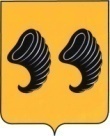 КОСТРОМСКАЯ ОБЛАСТЬСОВЕТ ДЕПУТАТОВ Пригородного сельского поселениямуниципального района город Нерехта и Нерехтский районКостромской областиТРЕТЬЕГО СОЗЫВАРЕШЕНИЕ23  июля 2021 г.                       № 22Об утверждении положения об осуществлении   муниципального жилищного контроля на территории Пригородного сельского поселения муниципального района город Нерехта и Нерехтский район Костромской области В соответствии со статьей 35 Федерального закона от 06.10.2003 г. №131-ФЗ «Об общих принципах организации местного самоуправления в Российской Федерации», Федеральным законом от 31.07.2020 N 248-ФЗ "О государственном контроле (надзоре) и муниципальном контроле в Российской Федерации", руководствуясь Уставом Пригородного сельского поселения, СОВЕТ ДЕПУТАТОВ РЕШИЛ:1.Утвердить Положение об осуществлении муниципального жилищного контроля  на территории Пригородного сельского поселения муниципального района город Нерехта и Нерехтский район Костромской области (приложение).2.Настоящее решение вступает в силу с 1 января 2022 года.3. Контроль за исполнением Решения возложить на заместителя главы администрации Пригородного сельского поселения.Глава Пригородного сельского поселения,Председатель Совета депутатов                         А.Ю.Малков
Приложение к Решению Совета депутатовПригородного сельского поселенияот 23 июля 2021 № 22Положение об осуществлении муниципального жилищного контроля на территории Пригородного сельского поселения муниципального района город Нерехта и Нерехтский район Костромской областиОбщие положения1. Настоящее Положение устанавливает порядок осуществления муниципального жилищного контроля на территории  Пригородного сельского поселения муниципального района город Нерехта и Нерехтский район Костромской области(далее – муниципальный контроль).Муниципальный жилищный контроль осуществляется посредством профилактики нарушений обязательных требований, организации и проведения контрольных (надзорных) мероприятий, принятия предусмотренных законодательством Российской Федерации мер по пресечению, предупреждению и (или) устранению последствий выявленных нарушений обязательных требований.2. Муниципальный контроль осуществляется   администрацией Пригородного сельского поселения муниципального района город Нерехта и Нерехтский район Костромской области3. Должностным лицом, уполномоченным на принятие решений о проведении контрольных (надзорных) мероприятий, является  заместитель главы администрации Пригородного сельского поселения.Должностными лицами, уполномоченными осуществлять муниципальный контроль от имени администрации(далее – инспектор), являются:- главный специалист по земельным и имущественным отношениям4. Инспекторы, при осуществлении муниципального жилищного контроля на территории Пригородного сельского поселения имеют права, обязанности и несут ответственность в соответствии с Федеральным законом от 31.07.2020 № 248-ФЗ «О государственном контроле (надзоре) и муниципальном контроле в Российской Федерации» и иными федеральными законами.5. Муниципальный жилищный контроль  осуществляется в отношении граждан, в том числе осуществляющих деятельность в качестве индивидуальных предпринимателей, организаций, в том числе коммерческих и некоммерческих организаций любых форм собственности и организационно-правовых форм, органов государственной власти и органов местного самоуправления (далее - контролируемые лица).6. Предметом муниципального контроля является соблюдение юридическими лицами, индивидуальными предпринимателями, а также гражданами обязательных требований, установленных федеральными законами и законами Костромской области в области жилищных отношений, муниципальными правовыми актами Пригородного сельского поселения муниципального района город Нерехта и Нерехтский район Костромской области (далее - обязательные требования) к:6.1. требований к использованию и сохранности жилищного фонда, в том числе требований к жилым помещениям, их использованию и содержанию, использованию и содержанию общего имущества собственников помещений в многоквартирных домах, порядку осуществления перевода жилого помещения в нежилое помещение и нежилого помещения в жилое в многоквартирном доме, порядку осуществления перепланировки и (или) переустройства помещений в многоквартирном доме;6.2. требований к формированию фондов капитального ремонта;6.3. требований к созданию и деятельности юридических лиц, индивидуальных предпринимателей, осуществляющих управление многоквартирными домами, оказывающих услуги и (или) выполняющих работы по содержанию и ремонту общего имущества в многоквартирных домах;6.4. требований к предоставлению коммунальных услуг собственникам и пользователям помещений в многоквартирных домах и жилых домов;6.5 правил изменения размера платы за содержание жилого помещения в случае оказания услуг и выполнения работ по управлению, содержанию и ремонту общего имущества в многоквартирном доме ненадлежащего качества и (или) с перерывами, превышающими установленную продолжительность;6.6 правил содержания общего имущества в многоквартирном доме и правил изменения размера платы за содержание жилого помещения;6.7 правил предоставления, приостановки и ограничения предоставления коммунальных услуг собственникам и пользователям помещений в многоквартирных домах и жилых домов;6.8 требований энергетической эффективности и оснащенности помещений многоквартирных домов и жилых домов приборами учета используемых энергетических ресурсов;6.9 требований к порядку размещения ресурсоснабжающими организациями, лицами, осуществляющими деятельность по управлению многоквартирными домами информации в системе;6.10 требований к обеспечению доступности для инвалидов помещений в многоквартирных домах;6.11 требований к предоставлению жилых помещений в наемных домах социального использования.7. Объектами муниципального контроля являются:7.1. деятельность, действия (бездействие) контролируемых лиц, к которым предъявляются обязательные требования в сфере жилищного законодательства, законодательства об энергосбережении и о повышении энергетической эффективности в отношении муниципального жилищного фонда;7.2. результаты деятельности контролируемых лиц, в том числе работы и услуги, к которым предъявляются обязательные требования в сфере жилищного законодательства, законодательства об энергосбережении и о повышении энергетической эффективности в отношении муниципального жилищного фонда;7.3. здания, помещения, сооружения, оборудование, устройства, предметы, материалы и другие объекты, которыми контролируемые лица владеют и (или) пользуются и к которым предъявляются обязательные требования в сфере жилищного законодательства, законодательства об энергосбережении и о повышении энергетической эффективности в отношении муниципального жилищного фонда (далее - производственные объекты).8. Администрация Пригородного сельского поселения осуществляет учет объектов муниципального контроля. Учет объектов контроля осуществляется путем ведения журнала учета объектов контроля, оформляемого в соответствии с типовой формой, утверждаемой администрацией Пригородного сельского поселения. Администрация Пригородного сельского поселения обеспечивает актуальность сведений об объектах контроля в журнале учета объектов контроля.При сборе, обработке, анализе и учете сведений об объектах контроля для целей их учета Администрация Пригородного сельского поселения использует информацию, представляемую ей в соответствии с нормативными правовыми актами, информацию, получаемую в рамках межведомственного взаимодействия, а также общедоступную информацию.При осуществлении учета объектов контроля на контролируемых лиц не может возлагаться обязанность по представлению сведений, документов, если иное не предусмотрено федеральными законами, а также если соответствующие сведения, документы содержатся в государственных или муниципальных информационных ресурсах.9. К отношениям, связанным с осуществлением муниципального жилищного контроля, организацией и проведением профилактических мероприятий, контрольных (надзорных) мероприятий применяются положения Федерального закона от 31.07.2020 № 248-ФЗ «О государственном контроле (надзоре) и муниципальном контроле в Российской Федерации».10. Система оценки и управления рисками при осуществлении муниципального жилищного  контроля на территории Пригородного сельского поселения  не применяется.Профилактика рисков причинения вреда (ущерба) охраняемым законом ценностям при осуществлении муниципального жилищного контроля11. Профилактические мероприятия проводятся администрацией Пригородного сельского поселения в целях стимулирования добросовестного соблюдения обязательных требований контролируемыми лицами и направлены на снижение риска причинения вреда (ущерба), а также являются приоритетным по отношению к проведению контрольных (надзорных) мероприятий.12. Профилактические мероприятия осуществляются на основании ежегодной Программы профилактики рисков причинения вреда (ущерба) охраняемым законом ценностям, утверждаемой постановлением администрации Пригородного сельского поселения в соответствии с законодательством.13. При осуществлении муниципального жилищного контроля могут проводиться следующие виды профилактических мероприятий:13.1. информирование;Информирование осуществляется посредством размещения сведений, предусмотренных частью 3 статьи 46 Федерального закона от 31.07.2020 № 248-ФЗ «О государственном контроле (надзоре) и муниципальном контроле в Российской Федерации» на официальном сайте в сети «Интернет», в средствах массовой информации.Размещенные сведения на указанном официальном сайте поддерживаются в актуальном состоянии и обновляются в срок не позднее 5 рабочих дней с момента их изменения.Должностные лица, ответственные за размещение информации, предусмотренной настоящим Положением, определяются распоряжением администрации Пригородного сельского поселения.13.2.профилактический визит;Профилактический визит проводится инспектором в форме профилактической беседы по месту осуществления деятельности контролируемого лица путем использования видео-конференц-связи. В ходе профилактического визита контролируемое лицо информируется об обязательных требованиях, предъявляемых к его деятельности либо к принадлежащим ему объектов контроля, а также о видах, содержании и об интенсивности контрольных (надзорных) мероприятия, проводимых в отношении объекта.	В случае если при проведении профилактического визита установлено, что объекты контроля представляют явную непосредственную угрозу причинения вреда (ущерба) охраняемым законом ценностям или такой вред (ущерб) причинен, инспектор незамедлительно направляет информацию в форме отчета о проведенном профилактическом визите заместителю главы администрации для принятия решения о проведении контрольного (надзорного) мероприятия в соответствии с Федеральным законом от 31.07.2020 г. № 248-ФЗ «О государственном контроле (надзоре) и муниципальном контроле в Российской Федерации.	Обязательный профилактический визит проводится в отношении контролируемых лиц, приступающих к осуществлению деятельности, связанной с соблюдением обязательных требований в сфере благоустройства.	О проведении обязательного профилактического визита контролируемое лицо уведомляется администрацией Пригородного сельского поселения не позднее, чем за 5 (пять) рабочих дней до даты его проведения.	Уведомление о проведении обязательного профилактического визита составляется в письменной форме или в форме электронного документа и содержит следующие сведения:дата, время и место составления уведомления;наименование контрольного (надзорного) органа;полное наименование контролируемого лица;фамилии, имена, отчества (при наличии) инспектора;дата, время и место обязательного профилактического визита;подпись инспектора.Уведомление о проведении профилактического визита направляется в адрес контролируемого лица через личный кабинет контролируемого лица в государственных информационных системах или почтовым направлением (в случае направления на бумажном носителе).Контролируемое лицо вправе отказаться от проведения профилактического визита, уведомив об этом инспектора, направившего уведомление о проведении обязательного профилактического визита не позднее чем за 3(три) рабочих дня до даты его проведения.	Срок проведения обязательного профилактического визита определяется инспектором самостоятельно и не должен превышать 1 рабочего дня.13.3. консультирование; Консультирование контролируемых лиц и их представителей осуществляется инспектором, по обращениям контролируемых лиц и их представителей по вопросам, связанным с организацией и осуществлением муниципального контроля.Консультирование осуществляется без взимания платы.Консультирование может осуществляться уполномоченным администрацией Пригородного сельского поселения должностным лицом, инспектором по телефону, посредством видео-конференц-связи, на личном приеме, либо в ходе проведения профилактических мероприятий, контрольных (надзорных) мероприятий.Время консультирования не должно превышать 15 минут.Личный прием граждан проводится:- главой администрации Пригородного сельского поселения ;- заместителем главы администрации Пригородного сельского поселения.Информация о месте приема, а также об установленных для приема днях и часах размещается на официальном сайте:http://prigorodnoeadm.ru.Консультирование осуществляется по следующим вопросам:- организация и осуществление муниципального контроля;- порядок осуществления профилактических, контрольных (надзорных) мероприятий, установленных настоящим положением.Консультирование в письменной форме осуществляется инспектором в следующих случаях:- контролируемым лицом представлен письменный запрос о предоставлении письменного ответа по вопросам консультирования;- за время консультирования предоставить ответ на поставленные вопросы невозможно;- ответ на поставленные вопросы требует дополнительного запроса сведений от органов власти или иных лиц.Если поставленные во время консультирования вопросы не относятся к сфере вида муниципального контроля даются необходимые разъяснения по обращению в соответствующие органы власти или к соответствующим должностным лицам.Администрация Пригородного сельского поселения осуществляет учет консультирований, который проводится посредством внесения соответствующей записи в журнал консультирования, форма которого утверждается администрацией Пригородного сельского поселения.При проведении консультирования во время контрольных (надзорных) мероприятий запись о проведенной консультации отражается в акте контрольного (надзорного) мероприятия.В случае, если в течение календарного года поступило пять и более однотипных (по одним и тем же вопросам) обращений контролируемых лиц и их представителей, консультирование по таким обращениям осуществляется посредством размещения на официальном сайте:http://prigorodnoeadm.ru письменного разъяснения, подписанного уполномоченным должностным лицом, без указания в таком разъяснении сведений, отнесенных к категории ограниченного доступа. 13.4. объявление предостережения1. В случае наличия у контрольного органа сведений о готовящихся нарушениях обязательных требований или признаках нарушений обязательных требований и (или) в случае отсутствия подтвержденных данных о том, что нарушение обязательных требований причинило вред (ущерб) охраняемым законом ценностям либо создало угрозу причинения вреда (ущерба) охраняемым законом ценностям, контрольный орган объявляет контролируемому лицу предостережение о недопустимости нарушения обязательных требований (далее - предостережение) и предлагает принять меры по обеспечению соблюдения обязательных требований.2. Предостережение объявляется и направляется контролируемому лицу в порядке, предусмотренном Федеральным законом N 248-ФЗ, и должно содержать указание на соответствующие обязательные требования, предусматривающий их нормативный правовой акт, информацию о том, какие конкретно действия (бездействие) контролируемого лица могут привести или приводят к нарушению обязательных требований, а также предложение о принятии мер по обеспечению соблюдения данных требований и не может содержать требование представления контролируемым лицом сведений и документов.3. Контрольный орган осуществляет учет объявленных в рамках осуществления муниципального жилищного контроля предостережений посредством ведения журнала учета выдачи предостережений в электронном виде и использует соответствующие данные для проведения иных профилактических мероприятий и контрольных (надзорных) мероприятий.4. Контролируемое лицо вправе после получения предостережения подать в контрольный орган возражение в отношении указанного предостережения. Возражение направляется должностному лицу, объявившему предостережение, не позднее 15 календарных дней с момента получения предостережения через личные кабинеты контролируемых лиц в государственных информационных системах или почтовым отправлением (в случае направления на бумажном носителе).Возражения составляются контролируемым лицом в произвольной форме с указанием наименования юридического лица, фамилии, имени, отчества (при наличии), индивидуального предпринимателя, гражданина; идентификационного номера налогоплательщика - юридического лица, индивидуального предпринимателя, гражданина; даты и номера предостережения, направленного в адрес юридического лица, индивидуального предпринимателя, гражданина; обоснования позиции в отношении указанных в предостережении действий (бездействия) юридического лица, гражданина, индивидуального предпринимателя, которые приводят или могут привести к нарушению обязательных требований.5. Возражения рассматриваются должностным лицом, объявившим предостережение не позднее 15 календарных дней с момента получения таких возражений.6. В случае принятия представленных контролируемым лицом в возражениях доводов должностное лицо аннулирует направленное предостережение с внесением информации в журнал учета выдачи предостережений.Порядок организации муниципального контроля14. Основания для проведения контрольных (надзорных) мероприятий, за исключением случаев, проведения контрольных (надзорных) мероприятий без взаимодействия с контролируемыми лицами на основании заданий, установлены статьей 57 Федерального закона N 248-ФЗ, статьей 20 Жилищного кодекса Российской Федерации.15. Для проведения контрольного (надзорного) мероприятия, предусматривающего взаимодействие с контролируемым лицом, а также документарной проверки принимается решение контрольного органа, подписанное руководителем контрольного органа, в котором указываются:1) дата, время и место принятия решения;2) кем принято решение;3) основание проведения контрольного (надзорного) мероприятия;4) вид контроля;5) фамилии, имена, отчества (при наличии), должность лица (лиц, в том числе руководителя группы должностных лиц), уполномоченного (уполномоченных) на проведение контрольного (надзорного) мероприятия, а также привлекаемых к проведению контрольного (надзорного) мероприятия специалистов, экспертов или наименование экспертной организации, привлекаемой к проведению такого мероприятия;6) объект контроля, в отношении которого проводится контрольное (надзорное) мероприятие;7) адрес места осуществления контролируемым лицом деятельности или адрес нахождения иных объектов контроля, в отношении которых проводится контрольное (надзорное) мероприятие, может не указываться в отношении рейдового осмотра;8) фамилия, имя, отчество (при наличии) гражданина или наименование организации, адрес организации (ее филиалов, представительств, обособленных структурных подразделений), ответственных за соответствие обязательным требованиям объекта контроля, в отношении которого проводится контрольное (надзорное) мероприятие, может не указываться в отношении рейдового осмотра;9) вид контрольного (надзорного) мероприятия;10) перечень контрольных (надзорных) действий, совершаемых в рамках контрольного (надзорного) мероприятия;11) предмет контрольного (надзорного) мероприятия;12) проверочные листы, если их применение является обязательным;13) дата проведения контрольного (надзорного) мероприятия, в том числе срок непосредственного взаимодействия с контролируемым лицом (может не указываться в отношении рейдового осмотра в части срока непосредственного взаимодействия с контролируемым лицом);14) перечень документов, предоставление которых гражданином, организацией необходимо для оценки соблюдения обязательных требований (в случае, если в рамках контрольного (надзорного) мероприятия предусмотрено предоставление контролируемым лицом документов в целях оценки соблюдения обязательных требований);15) иные сведения, если это предусмотрено Положением.16. В рамках осуществления вида муниципального контроля при взаимодействии с контролируемым лицом проводятся следующие контрольные (надзорные) мероприятия:1) документарная проверка;2) выездная проверка;Без взаимодействия с контролируемым лицом проводятся следующие контрольные (надзорные) мероприятия (далее - контрольные (надзорные) мероприятия без взаимодействия):1) выездное обследование;17. Плановые контрольные (надзорные) мероприятия при осуществлении  муниципального жилищного контроля не проводятся.18. Внеплановые контрольные (надзорные) мероприятия проводятся при наличии оснований, предусмотренных пунктами 1, 3, 4, 5 части 1 статьи 57 Федерального закона от 31.07.2020 № 248-ФЗ «О государственном контроле (надзоре) и муниципальном контроле в Российской Федерации».Конкретный вид и содержание внепланового контрольного (надзорного) мероприятия (перечень контрольных (надзорных) действий) устанавливается в решении о проведении внепланового контрольного (надзорного) мероприятия.Контрольные (надзорные) мероприятия19. В ходе документарной проверки рассматриваются документы контролируемых лиц, имеющиеся в распоряжении администрации Пригородного сельского поселения, результаты предыдущих контрольных (надзорных) мероприятий, материалы рассмотрения дел об административных правонарушениях и иные документы о результатах осуществления в отношении этого контролируемого лица муниципального контроля.В ходе документарной проверки могут совершаться следующие контрольные (надзорные) действия:- получение письменных объяснений;- истребование документов.19.1. В случае, если достоверность сведений, содержащихся в документах, имеющихся в распоряжении контрольного органа, вызывает обоснованные сомнения либо эти сведения не позволяют оценить исполнение контролируемым лицом обязательных требований, контрольный орган направляет в адрес контролируемого лица требование представить иные необходимые для рассмотрения в ходе документарной проверки документы. В течение 10 рабочих дней со дня получения данного требования контролируемое лицо обязано направить в контрольный орган указанные в требовании документы.19.2. В случае, если в ходе документарной проверки выявлены ошибки и (или) противоречия в представленных контролируемым лицом документах либо выявлено несоответствие сведений, содержащихся в этих документах, сведениям, содержащимся в имеющихся у контрольного органа документах и (или) полученным при осуществлении муниципального контроля, информация об ошибках, о противоречиях и несоответствии сведений направляется контролируемому лицу с требованием представить в течение 10 рабочих дней необходимые пояснения. Контролируемое лицо, представляющее в контрольный орган пояснения относительно выявленных ошибок и (или) противоречий в представленных документах либо относительно несоответствия сведений, содержащихся в этих документах, сведениям, содержащимся в имеющихся у контрольного органа документах и (или) полученным при осуществлении муниципального контроля, вправе дополнительно представить в контрольный орган документы, подтверждающие достоверность ранее представленных документов.19.3. При проведении документарной проверки контрольный орган не вправе требовать у контролируемого лица сведения и документы, не относящиеся к предмету документарной проверки, а также сведения и документы, которые могут быть получены этим органом от иных органов.19.4. Срок проведения документарной проверки не может превышать 10 рабочих дней. В указанный срок не включается период с момента направления контрольным органом контролируемому лицу требования представить необходимые для рассмотрения в ходе документарной проверки документы до момента представления указанных в требовании документов в контрольный орган, а также период с момента направления контролируемому лицу информации контрольного органа о выявлении ошибок и (или) противоречий в представленных контролируемым лицом документах либо о несоответствии сведений, содержащихся в этих документах, сведениям, содержащимся в имеющихся у контрольного органа документах и (или) полученным при осуществлении муниципального контроля, и требования представить необходимые пояснения в письменной форме до момента представления указанных пояснений в контрольный орган.19.5. Внеплановая документарная проверка проводится без согласования с органами прокуратуры.20. Выездная проверка проводится посредством взаимодействия с конкретным контролируемым лицом, владеющим производственными объектами и (или) использующим их, в целях оценки соблюдения таким лицом обязательных требований, а также оценки выполнения решений контрольного (надзорного) органа.В ходе выездной проверки могут совершаться следующие контрольные (надзорные) действия:- осмотр;- опрос;- получение письменных объяснений;- истребование документов;- инструментальное обследование.Срок проведения выездной проверки не может превышать десять рабочих дней. В отношении одного субъекта малого предпринимательства общий срок взаимодействия в ходе проведения выездной проверки не может превышать 50 (пятьдесят) часов, для малого предприятия  15 (пятнадцать) часов,  для микропредприятия, за исключением выездной проверки, основанием для проведения которой является пункт 6 части 1 статьи 57 Федерального закона от 31.07.2020 № 248-ФЗ «О государственном контроле (надзоре) и муниципальном контроле в Российской Федерации» и которая для микропредприятия не может продолжаться более 40 (сорока) часов. Срок проведения выездной проверки в отношении организации, осуществляющей свою деятельность на территориях нескольких субъектов Российской Федерации, устанавливается отдельно по каждому филиалу, представительству, обособленному структурному подразделению организации или производственному объекту.21. Под выездным обследованием понимается контрольное (надзорное) мероприятие, проводимое в целях визуальной оценки соблюдения контролируемым лицом обязательных требований.Выездное обследование проводится инспектором по месту нахождения (осуществления деятельности) организации (ее филиалов, представительств, обособленных структурных подразделений), месту осуществления деятельности гражданина, месту нахождения объекта контроля.Срок проведения выездного обследования одного объекта (нескольких объектов, расположенных в непосредственной близости друг от друга) определяется инспектором самостоятельно и не может превышать один рабочий день.22. Контрольные (надзорные) мероприятия, за исключением контрольных (надзорных) мероприятий без взаимодействия, проводятся путем совершения инспектором и лицами, привлекаемыми к проведению контрольного (надзорного) мероприятия, контрольных (надзорных) действий в порядке, установленном Федеральным законом от 31.07.2020 № 248-ФЗ «О государственном контроле (надзоре) и муниципальном контроле в Российской Федерации».23. Случаями, при наступлении которых индивидуальный предприниматель, гражданин, являющиеся контролируемыми лицами, вправе в соответствии с частью 8 статьи 31 Федерального закона от 31.07.2020 № 248-ФЗ «О государственном контроле (надзоре) и муниципальном контроле в Российской Федерации», представить в администрацию Пригородного сельского поселения информацию о невозможности присутствия при проведении контрольного (надзорного) мероприятия являются:1) нахождение на стационарном лечении в медицинском учреждении;2) нахождение за пределами Российской Федерации;3) административный арест;4) избрание в отношении подозреваемого в совершении преступления физического лица меры пресечения в виде: подписки о невыезде и надлежащем поведении, запрете определенных действий, заключения под стражу, домашнего ареста.При предоставлении указанной информации проведение контрольного (надзорного) мероприятия переносится администрацией Пригородного сельского поселения на срок, необходимый для устранения обстоятельств, послуживших поводом для данного обращения индивидуального предпринимателя, гражданина.24. Для фиксации Инспектором и лицами, привлекаемыми к совершению контрольных (надзорных) действий, доказательств нарушений обязательных требований могут использоваться фотосъемка, аудио- и видеозапись, иные способы фиксации доказательств, за исключением случаев фиксации:1) сведений, отнесенных законодательством Российской Федерации к государственной тайне;2) объектов, территорий, которые законодательством Российской Федерации отнесены к режимным и особо важным объектам.Фотографии, аудио- и видеозаписи, используемые для фиксации доказательств, должны позволять однозначно идентифицировать объект фиксации, отражающий нарушение обязательных требований, время фиксации объекта. Фотографии, аудио- и видеозаписи, используемые для доказательств нарушений обязательных требований, прикладываются к акту контрольного (надзорного) мероприятия.25. Результаты контрольного (надзорного) мероприятия оформляются в порядке, установленном Федеральным законом от 31.07.2020 № 248-ФЗ «О государственном контроле (надзоре) и муниципальном контроле в Российской Федерации».По окончании проведения контрольного (надзорного) мероприятия, предусматривающего взаимодействие с контролируемым лицом, составляется акт контрольного (надзорного) мероприятия (далее - акт). В случае, если по результатам проведения такого мероприятия выявлено нарушение обязательных требований, в акте должно быть указано, какое именно обязательное требование нарушено, каким нормативным правовым актом и его структурной единицей оно установлено. В случае устранения выявленного нарушения до окончания проведения контрольного (надзорного) мероприятия, предусматривающего взаимодействие с контролируемым лицом, в акте указывается факт его устранения. Документы, иные материалы, являющиеся доказательствами нарушения обязательных требований, должны быть приобщены к акту. Оформление акта производится на месте проведения контрольного (надзорного) мероприятия в день окончания проведения такого мероприятия. Контролируемое лицо или его представитель знакомится с содержанием акта на месте проведения контрольного (надзорного) мероприятия.В случае проведения документарной проверки либо контрольного (надзорного) мероприятия без взаимодействия с контролируемым лицом, а также в случае, если составление акта по результатам контрольного (надзорного) мероприятия на месте его проведения невозможно по причине совершения контрольных (надзорных) действий, предусмотренных пунктами 8 и 9 части 1 статьи 65 Федерального закона 248-ФЗ, контрольный орган направляет акт контролируемому лицу в порядке, установленном статьей 21 Федерального закона 248-ФЗ. Контролируемое лицо подписывает акт тем же способом, которым изготовлен данный акт. При отказе или невозможности подписания контролируемым лицом или его представителем акта по итогам проведения контрольного (надзорного) мероприятия в акте делается соответствующая отметка. В случае отсутствия выявленных нарушений обязательных требований при проведении контрольного (надзорного) мероприятия сведения об этом вносятся в единый реестр контрольных (надзорных) мероприятий. Должностное лицо вправе выдать рекомендации по соблюдению обязательных требований, провести иные мероприятия, направленные на профилактику рисков причинения вреда (ущерба) охраняемым законом ценностям. В случае выявления при проведении контрольного (надзорного) мероприятия нарушений обязательных требований контролируемым лицом контрольный орган в пределах полномочий, предусмотренных законодательством Российской Федерации, обязан принять меры в соответствии со статьей 90 Федерального закона N 248-ФЗ. При выдаче контролируемому лицу предписания об устранении выявленных нарушений с указанием разумных сроков их устранения и (или) о проведении мероприятий по предотвращению причинения вреда (ущерба) охраняемым законом ценностям (далее - предписание), в нем указывается наименование контрольного органа, наименование контролируемого лица, дата, время и место оформления предписания, перечень нарушений обязательных требований с указанием наименований и структурных единиц правовых актов, их устанавливающих, сроки исполнения предписания, по форме утвержденной муниципальным правовым актом.26. Решения, принятые по результатам контрольного (надзорного) мероприятия, проведенного с грубым нарушением требований к организации и осуществлению муниципального жилищного контроля, подлежат отмене в соответствии со статьей 91 Федерального закона N 248-ФЗ.27. Исполнение решений контрольного органа осуществляется в порядке, установленном статьями 92 - 95 Федерального закона N 248-ФЗ.28. В случае поступления в администрацию Пригородного сельского поселения возражений, указанных в части 1 статьи 89 Федерального закона от 31.07.2020 № 248-ФЗ «О государственном контроле (надзоре) и муниципальном контроле в Российской Федерации», администрация городского округа Новокуйбышевск назначает консультации с контролируемым лицом по вопросу рассмотрения поступивших возражений, которые проводятся не позднее чем в течение пяти рабочих дней со дня поступления возражений. В ходе таких консультаций контролируемое лицо вправе давать пояснения, представлять дополнительные документы или их заверенные копии, в том числе представлять информацию о предпочтительных сроках устранения выявленных нарушений обязательных требований.Проведение консультаций по вопросу рассмотрения поступивших возражений осуществляются в ходе непосредственного визита контролируемого лица (его полномочного представителя) в местную администрацию либо путем использования видео-конференц-связи.Дополнительные документы, которые контролируемое лицо укажет в качестве дополнительных документов в ходе консультаций в форме видео-конференц-связи, должны быть представлены контролируемым лицом не позднее 5 рабочих дней с момента проведения видео-конференц-связи.29. Администрация Пригородного сельского поселения осуществляет контроль за исполнением предписаний, иных принятых решений в рамках вида муниципального контроля.Исполнение решений администрации Пригородного сельского поселения в рамках осуществления муниципального контроля осуществляется в порядке, установленном Федеральным законом от 31.07.2020 № 248-ФЗ «О государственном контроле (надзоре) и муниципальном контроле в Российской Федерации».Обжалование решений администрации Пригородного сельского поселения, действий (бездействия) её должностных лиц30. Решения и действия (бездействие) должностных лиц, осуществляющих муниципальный контроль, могут быть обжалованы в порядке, установленном законодательством Российской Федерации.31. Досудебный порядок подачи жалоб, установленный главой 9 Федерального закона от 31.07.2020 № 248-ФЗ «О государственном контроле (надзоре) и муниципальном контроле в Российской Федерации», при осуществлении муниципального жилищного контроля не применяется.32. Оценка результативности и эффективности осуществления муниципального жилищного контроля осуществляется на основании статьи 30 Федерального закона от 31.07.2020 № 248-ФЗ «О государственном контроле (надзоре) и муниципальном контроле в Российской Федерации».Заключительные положения33. Настоящее положение вступает в силу с 1 января 2022 года.34. До 31 декабря 2023 года подготовка администрацией Пригородного сельского поселения в ходе осуществления вида муниципального контроля документов, информирование контролируемых лиц о совершаемых должностными лицами администрации Пригородного сельского поселения действиях и принимаемых решениях, обмен документами и сведениями с контролируемыми лицами осуществляется на бумажном носителе.КОСТРОМСКАЯ ОБЛАСТЬСОВЕТ ДЕПУТАТОВ Пригородного сельского поселениямуниципального района город Нерехта и Нерехтский районКостромской областиТРЕТЬЕГО СОЗЫВАРЕШЕНИЕ23 июля  2021 г.       № 23Об утверждении Положения об осуществлении муниципального контроля на автомобильном транспорте, городском наземном электрическом транспорте и в дорожном хозяйстве в границах населенных пунктов  Пригородного сельского поселения В соответствии со статьей 35 Федерального закона от 06.10.2003 г. №131-ФЗ «Об общих принципах организации местного самоуправления в Российской Федерации», Федеральным законом от 31.07.2020 N 248-ФЗ "О государственном контроле (надзоре) и муниципальном контроле в Российской Федерации", руководствуясь Уставом Пригородного сельского поселения, СОВЕТ ДЕПУТАТОВ РЕШИЛ:1.Утвердить Положение об осуществлении муниципального контроля на автомобильном транспорте, городском наземном электрическом транспорте и в дорожном хозяйстве в границах  населенных пунктов  Пригородного сельского поселения (приложение).2. Настоящее решение вступает в силу с 1 января 2022 года.3. Контроль за исполнением Решения возложить на заместителя главы администрации Пригородного сельского поселения.Глава Пригородного сельского поселения,Председатель Совета депутатов                       		                А.Ю.Малков
Приложение к Решению Совета депутатовПригородного сельского поселенияот 23 июля 2021 № 23Положение  об осуществлении муниципального контроля на автомобильном транспорте, городском наземном электрическом транспорте и в дорожном хозяйстве в границахнаселенных пунктов  Пригородного сельского поселения муниципального района город Нерехта и Нерехтский район Костромской областиОбщие положения1. Настоящее Положение устанавливает порядок осуществления муниципального контроля на автомобильном транспорте, городском наземном электрическом транспорте и в дорожном хозяйстве в границах населенных пунктов  Пригородного сельского поселения муниципального района город Нерехта и Нерехтский район Костромской области(далее – муниципальный контроль).Муниципальный контроль на автомобильном транспорте, городском наземном электрическом транспорте и в дорожном хозяйстве в границах населенных пунктов   осуществляется посредством профилактики нарушений обязательных требований, организации и проведения контрольных (надзорных) мероприятий, принятия предусмотренных законодательством Российской Федерации мер по пресечению, предупреждению и (или) устранению последствий выявленных нарушений обязательных требований.2. Предметом муниципального контроля на автомобильном транспорте, городском наземном электрическом транспорте и в дорожном хозяйстве в границах населенных пунктов   является соблюдение обязательных требований:2.1. в области автомобильных дорог и дорожной деятельности, установленных в отношении автомобильных дорог местного значения:а) к эксплуатации объектов дорожного сервиса, размещенных в полосах отвода и (или) придорожных полосах автомобильных дорог общего пользования;б) к осуществлению работ по капитальному ремонту, ремонту и содержанию автомобильных дорог местного значения общего пользования и искусственных дорожных сооружений на них (включая требования к дорожно-строительным материалам и изделиям) в части обеспечения сохранности автомобильных дорог;3. Муниципальный контроль осуществляется администрацией Пригородного сельского поселения муниципального района город Нерехта и Нерехтский район Костромской области4. Должностным лицом, уполномоченным на принятие решений о проведении контрольных (надзорных) мероприятий, является  заместитель главы администрации Пригородного сельского поселения.Должностными лицами, уполномоченными осуществлять муниципальный контроль от имени администрации (далее – инспектор), являются:- главный специалист по организационным вопросам5. Инспекторы, при осуществлении муниципального контроля на автомобильном транспорте, городском наземном электрическом транспорте и в дорожном хозяйстве в границах населенных пунктов  Пригородного сельского поселения имеют права, обязанности и несут ответственность в соответствии с Федеральным законом от 31.07.2020 № 248-ФЗ «О государственном контроле (надзоре) и муниципальном контроле в Российской Федерации» и иными федеральными законами.6. Муниципальный контроль на автомобильном транспорте, городском наземном электрическом транспорте и в дорожном хозяйстве в границах населенных пунктов  осуществляется в отношении граждан, в том числе осуществляющих деятельность в качестве индивидуальных предпринимателей, организаций, в том числе коммерческих и некоммерческих организаций любых форм собственности и организационно-правовых форм, органов государственной власти и органов местного самоуправления (далее - контролируемые лица).7. Объектами муниципального контроля являются:- деятельность по осуществлению работ по капитальному ремонту, ремонту и содержанию дорог общего пользования местного значения;- деятельность по использованию полос отвода и (или) придорожных полос автомобильных дорог общего пользования местного значения;- автомобильная дорога общего пользования местного значения и искусственные дорожные сооружения на ней;- объекты дорожного и придорожного сервиса, расположенные в границах полос отвода и (или) придорожных полос автомобильных дорог общего пользования местного значения;- придорожные полосы и полосы отвода автомобильных дорог общего пользования местного значения;8. Администрация Пригородного сельского поселения осуществляет учет объектов муниципального контроля. Учет объектов контроля осуществляется путем ведения журнала учета объектов контроля, оформляемого в соответствии с типовой формой, утверждаемой администрацией Пригородного сельского поселения. Администрация Пригородного сельского поселения обеспечивает актуальность сведений об объектах контроля в журнале учета объектов контроля.При сборе, обработке, анализе и учете сведений об объектах контроля для целей их учета Администрация Пригородного сельского поселения использует информацию, представляемую ей в соответствии с нормативными правовыми актами, информацию, получаемую в рамках межведомственного взаимодействия, а также общедоступную информацию.При осуществлении учета объектов контроля на контролируемых лиц не может возлагаться обязанность по представлению сведений, документов, если иное не предусмотрено федеральными законами, а также если соответствующие сведения, документы содержатся в государственных или муниципальных информационных ресурсах.9. К отношениям, связанным с осуществлением муниципального контроля организацией и проведением профилактических мероприятий, контрольных (надзорных) мероприятий применяются положения Федерального закона от 31.07.2020 № 248-ФЗ «О государственном контроле (надзоре) и муниципальном контроле в Российской Федерации».10. Система оценки и управления рисками при осуществлении муниципального контроля на автомобильном транспорте, городском наземном электрическом транспорте и в дорожном хозяйстве в границах населенных пунктов  Пригородного сельского поселения не применяется.Профилактика рисков причинения вреда (ущерба) охраняемым законом ценностям при осуществлении муниципального контроля на автомобильном транспорте, городском наземном электрическом транспорте и в дорожном хозяйстве в границахнаселенных пунктов11. Профилактические мероприятия проводятся администрацией Пригородного сельского поселения в целях стимулирования добросовестного соблюдения обязательных требований контролируемыми лицами и направлены на снижение риска причинения вреда (ущерба), а также являются приоритетным по отношению к проведению контрольных (надзорных) мероприятий.12. Профилактические мероприятия осуществляются на основании ежегодной Программы профилактики рисков причинения вреда (ущерба) охраняемым законом ценностям, утверждаемой постановлением администрации Пригородного сельского поселения в соответствии с законодательством.13. При осуществлении муниципального контроля могут проводиться следующие виды профилактических мероприятий:13.1. информирование;Информирование осуществляется посредством размещения сведений, предусмотренных частью 3 статьи 46 Федерального закона от 31.07.2020 № 248-ФЗ «О государственном контроле (надзоре) и муниципальном контроле в Российской Федерации» на официальном сайте в сети «Интернет», в средствах массовой информации.Размещенные сведения на указанном официальном сайте поддерживаются в актуальном состоянии и обновляются в срок не позднее 5 рабочих дней с момента их изменения.Должностные лица, ответственные за размещение информации, предусмотренной настоящим Положением, определяются распоряжением администрации Пригородного сельского поселения.13.2. объявление предостережения;При поступлении в администрацию Пригородного сельского поселения сведений о готовящихся или возможных нарушениях обязательных требований, а также о непосредственных нарушениях обязательных требований, контролируемому лицу объявляется предостережение о недопустимости нарушения обязательных требований и предлагается принять меры по обеспечению соблюдения обязательных требований.Предостережение о недопустимости нарушения обязательных требований должно содержать указание на соответствующие обязательные требования, предусматривающий их нормативный правовой акт, информацию о том, какие конкретно действия (бездействие) контролируемого лица могут привести или приводят к нарушению обязательных требований, а также предложение о принятии мер по обеспечению соблюдения данных требований и не может содержать требование представления контролируемым лицом сведений и документов.Инспектор регистрирует предостережение в журнале учета объявленных предостережений с присвоением регистрационного номера, форма которого утверждается администрацией Пригородного сельского поселения.В случае объявления предостережения о недопустимости нарушения обязательных требований контролируемое лицо вправе подать возражение в отношении указанного предостережения.Возражение направляется должностному лицу, объявившему предостережение, не позднее 15 календарных дней с момента получения предостережения через личные кабинеты контролируемых лиц в государственных информационных системах или почтовым отправлением (в случае направления на бумажном носителе).Возражения составляются контролируемым лицом в произвольной форме, но должны содержать в себе следующую информацию:а) наименование контролируемого лица;б) сведения об объекте муниципального контроля;в) дата и номер предостережения, направленного в адрес контролируемого лица;г) обоснование позиции, доводы в отношении указанных в предостережении действий (бездействий) контролируемого лица, которые приводят или могут привести к нарушению обязательных требований;д) желаемый способ получения ответа по итогам рассмотрения возражения;е) фамилию, имя, отчество направившего возражение;ж) дату направления возражения.Возражение рассматривается должностным лицом, объявившим предостережение не позднее 10 дней с момента получения таких возражений.В случае принятия представленных контролируемым лицом в возражениях доводов инспектор аннулирует направленное предостережение с соответствующей отметкой в журнале учета объявленных предостережений.13.3. консультирование;Консультирование контролируемых лиц и их представителей осуществляется инспектором, по обращениям контролируемых лиц и их представителей по вопросам, связанным с организацией и осуществлением муниципального контроля.Консультирование осуществляется без взимания платы.Консультирование может осуществляться уполномоченным администрацией Пригородного сельского поселения должностным лицом, инспектором по телефону, посредством видео-конференц-связи, на личном приеме, либо в ходе проведения профилактических мероприятий, контрольных (надзорных) мероприятий.Время консультирования не должно превышать 15 минут.Личный прием граждан проводится:- главой администрации Пригородного сельского поселения ;- заместителем главы администрации Пригородного сельского поселения.Информация о месте приема, а также об установленных для приема днях и часах размещается на официальном сайте:http://prigorodnoeadm.ru.Консультирование осуществляется по следующим вопросам:1) организация и осуществление муниципального контроля;2) порядок осуществления профилактических, контрольных (надзорных) мероприятий, установленных настоящим положением.Консультирование в письменной форме осуществляется инспектором в следующих случаях:1) контролируемым лицом представлен письменный запрос о предоставлении письменного ответа по вопросам консультирования;2) за время консультирования предоставить ответ на поставленные вопросы невозможно;3) ответ на поставленные вопросы требует дополнительного запроса сведений от органов власти или иных лиц.Если поставленные во время консультирования вопросы не относятся к сфере вида муниципального контроля даются необходимые разъяснения по обращению в соответствующие органы власти или к соответствующим должностным лицам.Администрация Пригородного сельского поселения осуществляет учет консультирований, который проводится посредством внесения соответствующей записи в журнал консультирования, форма которого утверждается администрацией Пригородного сельского поселения.При проведении консультирования во время контрольных (надзорных) мероприятий запись о проведенной консультации отражается в акте контрольного (надзорного) мероприятия.В случае, если в течение календарного года поступило пять и более однотипных (по одним и тем же вопросам) обращений контролируемых лиц и их представителей, консультирование по таким обращениям осуществляется посредством размещения на официальном сайте:http://prigorodnoeadm.ru письменного разъяснения, подписанного уполномоченным должностным лицом, без указания в таком разъяснении сведений, отнесенных к категории ограниченного доступа.Порядок организации муниципального контроля14. Для проведения контрольного (надзорного) мероприятия, предусматривающего взаимодействие с контролируемым лицом, а также документарной проверки принимается решение контрольного органа, подписанное руководителем контрольного органа, в котором указываются:1) дата, время и место принятия решения;2) кем принято решение;3) основание проведения контрольного (надзорного) мероприятия;4) вид контроля;5) фамилии, имена, отчества (при наличии), должность лица (лиц, в том числе руководителя группы должностных лиц), уполномоченного (уполномоченных) на проведение контрольного (надзорного) мероприятия, а также привлекаемых к проведению контрольного (надзорного) мероприятия специалистов, экспертов или наименование экспертной организации, привлекаемой к проведению такого мероприятия;6) объект контроля, в отношении которого проводится контрольное (надзорное) мероприятие;7) адрес места осуществления контролируемым лицом деятельности или адрес нахождения иных объектов контроля, в отношении которых проводится контрольное (надзорное) мероприятие, может не указываться в отношении рейдового осмотра;8) фамилия, имя, отчество (при наличии) гражданина или наименование организации, адрес организации (ее филиалов, представительств, обособленных структурных подразделений), ответственных за соответствие обязательным требованиям объекта контроля, в отношении которого проводится контрольное (надзорное) мероприятие, может не указываться в отношении рейдового осмотра;9) вид контрольного (надзорного) мероприятия;10) перечень контрольных (надзорных) действий, совершаемых в рамках контрольного (надзорного) мероприятия;11) предмет контрольного (надзорного) мероприятия;12) проверочные листы, если их применение является обязательным;13) дата проведения контрольного (надзорного) мероприятия, в том числе срок непосредственного взаимодействия с контролируемым лицом (может не указываться в отношении рейдового осмотра в части срока непосредственного взаимодействия с контролируемым лицом);14) перечень документов, предоставление которых гражданином, организацией необходимо для оценки соблюдения обязательных требований (в случае, если в рамках контрольного (надзорного) мероприятия предусмотрено предоставление контролируемым лицом документов в целях оценки соблюдения обязательных требований);15) иные сведения, если это предусмотрено Положением.15. В рамках осуществления вида муниципального контроля при взаимодействии с контролируемым лицом проводятся следующие контрольные (надзорные) мероприятия:1) документарная проверка;2) выездная проверка;Без взаимодействия с контролируемым лицом проводятся следующие контрольные (надзорные) мероприятия (далее - контрольные (надзорные) мероприятия без взаимодействия):1) выездное обследование;2)наблюдение за соблюдением обязательных требований (мониторинг безопасности).16. Плановые контрольные (надзорные) мероприятия при осуществлении вида муниципального контроля не проводятся.17. Внеплановые контрольные (надзорные) мероприятия проводятся при наличии оснований, предусмотренных пунктами 1, 3, 4, 5 части 1 статьи 57 Федерального закона от 31.07.2020 № 248-ФЗ «О государственном контроле (надзоре) и муниципальном контроле в Российской Федерации».Конкретный вид и содержание внепланового контрольного (надзорного) мероприятия (перечень контрольных (надзорных) действий) устанавливается в решении о проведении внепланового контрольного (надзорного) мероприятия.Контрольные (надзорные) мероприятия18. В ходе документарной проверки рассматриваются документы контролируемых лиц, имеющиеся в распоряжении администрации Пригородного сельского поселения, результаты предыдущих контрольных (надзорных) мероприятий, материалы рассмотрения дел об административных правонарушениях и иные документы о результатах осуществления в отношении этого контролируемого лица муниципального контроля.В ходе документарной проверки могут совершаться следующие контрольные (надзорные) действия:- получение письменных объяснений;- истребование документов.Срок проведения документарной проверки не может превышать десять рабочих дней. В указанный срок не включается период с момента направления администрацией Пригородного сельского поселения контролируемому лицу требования представить необходимые для рассмотрения в ходе документарной проверки документы до момента представления указанных в требовании документов в администрацию Пригородного сельского поселения, а также период с момента направления контролируемому лицу информации администрации Пригородного сельского поселения, о выявлении ошибок и (или) противоречий в представленных контролируемым лицом документах либо о несоответствии сведений, содержащихся в этих документах, сведениям, содержащимся в имеющихся у администрации Пригородного сельского поселения, документах и (или) полученным при осуществлении муниципального контроля, и требования представить необходимые пояснения в письменной форме до момента представления указанных пояснений в администрации Пригородного сельского поселения.19. Выездная проверка проводится посредством взаимодействия с конкретным контролируемым лицом, владеющим производственными объектами и (или) использующим их, в целях оценки соблюдения таким лицом обязательных требований, а также оценки выполнения решений контрольного (надзорного) органа.В ходе выездной проверки могут совершаться следующие контрольные (надзорные) действия:- осмотр;- досмотр;- опрос;- получение письменных объяснений;- истребование документов;- инструментальное обследование.Срок проведения выездной проверки не может превышать десять рабочих дней. В отношении одного субъекта малого предпринимательства общий срок взаимодействия в ходе проведения выездной проверки не может превышать 50 (пятьдесят) часов, для малого предприятия  15 (пятнадцать) часов,  для микропредприятия, за исключением выездной проверки, основанием для проведения которой является пункт 6 части 1 статьи 57 Федерального закона от 31.07.2020 № 248-ФЗ «О государственном контроле (надзоре) и муниципальном контроле в Российской Федерации» и которая для микропредприятия не может продолжаться более 40 (сорока) часов. Срок проведения выездной проверки в отношении организации, осуществляющей свою деятельность на территориях нескольких субъектов Российской Федерации, устанавливается отдельно по каждому филиалу, представительству, обособленному структурному подразделению организации или производственному объекту.20. Под выездным обследованием понимается контрольное (надзорное) мероприятие, проводимое в целях визуальной оценки соблюдения контролируемым лицом обязательных требований.Выездное обследование проводится инспектором по месту нахождения (осуществления деятельности) организации (ее филиалов, представительств, обособленных структурных подразделений), месту осуществления деятельности гражданина, месту нахождения объекта контроля.Срок проведения выездного обследования одного объекта (нескольких объектов, расположенных в непосредственной близости друг от друга) определяется инспектором самостоятельно и не может превышать один рабочий день.21. Наблюдение за соблюдением обязательных требований (мониторинг безопасности) осуществляется инспектором путем анализа данных об объектах контроля, имеющихся у администрации Пригородного сельского поселения, в том числе данных, которые поступают в ходе межведомственного информационного взаимодействия, предоставляются контролируемыми лицами в рамках исполнения обязательных требований, а также данных, содержащихся в государственных и муниципальных информационных системах.Наблюдение за соблюдением обязательных требований (мониторинг безопасности) осуществляется по месту нахождения инспектора постоянно (систематически, регулярно, непрерывно) на основании заданий заместителя главы администрации Пригородного сельского поселения, включая задания, содержащиеся в планах работы контрольного (надзорного) органа в течение установленного в нем срока.Форма задания должностного лица об осуществлении наблюдения за соблюдением обязательных требований (мониторинг безопасности) утверждается администрацией Пригородного сельского поселения.При наблюдении за соблюдением обязательных требований (мониторинге безопасности) на контролируемых лиц не возлагаются обязанности, не установленные обязательными требованиями.Выявленные в ходе наблюдения за соблюдением обязательных требований (мониторинга безопасности) инспектором сведения о причинении вреда (ущерба) или об угрозе причинения вреда (ущерба) охраняемым законом ценностям направляются заместителю главы администрации Пригородного сельского поселения для принятия решений в соответствии с положениями Федерального закона от 31.07.2020 № 248-ФЗ «О государственном контроле (надзоре) и муниципальном контроле в Российской Федерации».22. Контрольные (надзорные) мероприятия, за исключением контрольных (надзорных) мероприятий без взаимодействия, проводятся путем совершения инспектором и лицами, привлекаемыми к проведению контрольного (надзорного) мероприятия, контрольных (надзорных) действий в порядке, установленном Федеральным законом от 31.07.2020 № 248-ФЗ «О государственном контроле (надзоре) и муниципальном контроле в Российской Федерации».23. Случаями, при наступлении которых индивидуальный предприниматель, гражданин, являющиеся контролируемыми лицами, вправе в соответствии с частью 8 статьи 31 Федерального закона от 31.07.2020 № 248-ФЗ «О государственном контроле (надзоре) и муниципальном контроле в Российской Федерации», представить в администрацию Пригородного сельского поселения информацию о невозможности присутствия при проведении контрольного (надзорного) мероприятия являются:1) нахождение на стационарном лечении в медицинском учреждении;2) нахождение за пределами Российской Федерации;3) административный арест;4) избрание в отношении подозреваемого в совершении преступления физического лица меры пресечения в виде: подписки о невыезде и надлежащем поведении, запрете определенных действий, заключения под стражу, домашнего ареста.При предоставлении указанной информации проведение контрольного (надзорного) мероприятия переносится администрацией Пригородного сельского поселения на срок, необходимый для устранения обстоятельств, послуживших поводом для данного обращения индивидуального предпринимателя, гражданина.24. Для фиксации Инспектором и лицами, привлекаемыми к совершению контрольных (надзорных) действий, доказательств нарушений обязательных требований могут использоваться фотосъемка, аудио- и видеозапись, иные способы фиксации доказательств, за исключением случаев фиксации:1) сведений, отнесенных законодательством Российской Федерации к государственной тайне;2) объектов, территорий, которые законодательством Российской Федерации отнесены к режимным и особо важным объектам.Фотографии, аудио- и видеозаписи, используемые для фиксации доказательств, должны позволять однозначно идентифицировать объект фиксации, отражающий нарушение обязательных требований, время фиксации объекта. Фотографии, аудио- и видеозаписи, используемые для доказательств нарушений обязательных требований, прикладываются к акту контрольного (надзорного) мероприятия.25. Результаты контрольного (надзорного) мероприятия оформляются в порядке, установленном Федеральным законом от 31.07.2020 № 248-ФЗ «О государственном контроле (надзоре) и муниципальном контроле в Российской Федерации».26. В случае выявления при проведении контрольного (надзорного) мероприятия нарушений обязательных требований администрация Пригородного сельского поселения после оформления акта контрольного (надзорного) мероприятия выдает контролируемому лицу предписание об устранении выявленных нарушений с указанием разумных сроков их устранения и (или) о проведении мероприятий по предотвращению причинения вреда (ущерба) охраняемым законом ценностям по форме, утверждаемой администрацией Пригородного сельского поселения.27. В случае поступления в администрацию Пригородного сельского поселения возражений, указанных в части 1 статьи 89 Федерального закона от 31.07.2020 № 248-ФЗ «О государственном контроле (надзоре) и муниципальном контроле в Российской Федерации», администрация городского округа Новокуйбышевск назначает консультации с контролируемым лицом по вопросу рассмотрения поступивших возражений, которые проводятся не позднее чем в течение пяти рабочих дней со дня поступления возражений. В ходе таких консультаций контролируемое лицо вправе давать пояснения, представлять дополнительные документы или их заверенные копии, в том числе представлять информацию о предпочтительных сроках устранения выявленных нарушений обязательных требований.Проведение консультаций по вопросу рассмотрения поступивших возражений осуществляются в ходе непосредственного визита контролируемого лица (его полномочного представителя) в местную администрацию либо путем использования видео-конференц-связи.Дополнительные документы, которые контролируемое лицо укажет в качестве дополнительных документов в ходе консультаций в форме видео-конференц-связи, должны быть представлены контролируемым лицом не позднее 5 рабочих дней с момента проведения видео-конференц-связи.28. Администрация Пригородного сельского поселения осуществляет контроль за исполнением предписаний, иных принятых решений в рамках вида муниципального контроля.Исполнение решений администрации Пригородного сельского поселения в рамках осуществления муниципального контроля осуществляется в порядке, установленном Федеральным законом от 31.07.2020 № 248-ФЗ «О государственном контроле (надзоре) и муниципальном контроле в Российской Федерации».Обжалование решений администрации Пригородного сельского поселения, действий (бездействия) её должностных лиц29. Решения и действия (бездействие) должностных лиц, осуществляющих муниципальный контроль, могут быть обжалованы в порядке, установленном законодательством Российской Федерации.30. Досудебный порядок подачи жалоб, установленный главой 9 Федерального закона от 31.07.2020 № 248-ФЗ «О государственном контроле (надзоре) и муниципальном контроле в Российской Федерации», при осуществлении муниципального контроля за сохранностью автомобильных дорог не применяется.31. Оценка результативности и эффективности осуществления муниципального контроля на автомобильном транспорте, городском наземном электрическом транспорте и в дорожном хозяйстве в границах населенных пунктов  Пригородного сельского поселения осуществляется на основании статьи 30 Федерального закона от 31.07.2020 № 248-ФЗ «О государственном контроле (надзоре) и муниципальном контроле в Российской Федерации».Заключительные положения32. Настоящее положение вступает в силу с 1 января 2022 года.33. До 31 декабря 2023 года подготовка администрацией Пригородного сельского поселения в ходе осуществления вида муниципального контроля документов, информирование контролируемых лиц о совершаемых должностными лицами администрации Пригородного сельского поселения действиях и принимаемых решениях, обмен документами и сведениями с контролируемыми лицами осуществляется на бумажном носителе.КОСТРОМСКАЯ ОБЛАСТЬСОВЕТ ДЕПУТАТОВ Пригородного сельского поселениямуниципального района город Нерехта и Нерехтский районКостромской областиТРЕТЬЕГО СОЗЫВАРЕШЕНИЕ23 июля  2021 г.     № 24Об утверждении Положения об осуществлении муниципального контроля в сфере благоустройства на территории Пригородного сельского поселения муниципального района город Нерехта и Нерехтский район Костромской области В соответствии со статьей 35 Федерального закона от 06.10.2003 г. №131-ФЗ «Об общих принципах организации местного самоуправления в Российской Федерации», Федеральным законом от 31.07.2020 N 248-ФЗ "О государственном контроле (надзоре) и муниципальном контроле в Российской Федерации", руководствуясь Уставом Пригородного сельского поселения, СОВЕТ ДЕПУТАТОВ РЕШИЛ:1.Утвердить Положение об осуществлении муниципального контроля    в сфере благоустройства на территории Пригородного сельского поселения муниципального района город Нерехта и Нерехтский район Костромской области (приложение).2.Настоящее решение вступает в силу с 1 января 2022 года.3. Контроль за исполнением Решения возложить на заместителя главы администрации Пригородного сельского поселения.Глава Пригородного сельского поселения, Председатель Совета депутатов  		                         А.Ю.Малков
Приложение к Решению Совета депутатовПригородного сельского поселенияот 23 июля 2021 № 24Положение об осуществлении муниципального контроляв сфере благоустройства на территории Пригородного сельского поселения муниципального района город Нерехта и Нерехтский район Костромской областиОбщие положения1. Настоящее Положение устанавливает порядок осуществления муниципального контроля в сфере благоустройства на территории  Пригородного сельского поселения муниципального района город Нерехта и Нерехтский район Костромской области(далее – муниципальный контроль).Муниципальный контроль в сфере благоустройства осуществляется посредством профилактики нарушений обязательных требований, организации и проведения контрольных (надзорных) мероприятий, принятия предусмотренных законодательством Российской Федерации мер по пресечению, предупреждению и (или) устранению последствий выявленных нарушений обязательных требований.2. Муниципальный контроль осуществляется администрацией Пригородного сельского поселения муниципального района город Нерехта и Нерехтский район Костромской области3. Должностным лицом, уполномоченным на принятие решений о проведении контрольных (надзорных) мероприятий, является  заместитель главы администрации Пригородного сельского поселения.Должностными лицами, уполномоченными осуществлять муниципальный контроль (далее – инспектор), являются:- главный специалист по организационным вопросам4. Инспектор, при осуществлении муниципального контроля в сфере благоустройства на территории Пригородного сельского поселения имеют права, обязанности и несут ответственность в соответствии с Федеральным законом от 31.07.2020 № 248-ФЗ «О государственном контроле (надзоре) и муниципальном контроле в Российской Федерации» и иными федеральными законами.5. Муниципальный контроль  в сфере благоустройства осуществляется в отношении граждан, в том числе осуществляющих деятельность в качестве индивидуальных предпринимателей, организаций, в том числе коммерческих и некоммерческих организаций любых форм собственности и организационно-правовых форм, органов государственной власти и органов местного самоуправления (далее - контролируемые лица).6.  Предметом муниципального контроля является соблюдение юридическими лицами, индивидуальными предпринимателями, гражданами обязательных требований Правил благоустройства территории Пригородного сельского поселения, в том числе требований к обеспечению доступности для инвалидов объектов социальной, инженерной и транспортной инфраструктур и предоставляемых услуг (далее - обязательные требования).7. Объектами муниципального контроля являются:7.1. деятельность, действия (бездействие)контролируемых лиц, связанные с соблюдением Правил благоустройства на территории Пригородного сельского поселения;7.2. здания, помещения, сооружения, линейные объекты, земельные и лесные участки, оборудования, устройства, предметы, материалы, транспортные средства и другие объекты, которыми граждане и организации владеют и (или) пользуются и к которым правилами благоустройства предъявляются обязательные требования8. Администрация Пригородного сельского поселения осуществляет учет объектов муниципального контроля. Учет объектов контроля осуществляется путем ведения журнала учета объектов контроля, оформляемого в соответствии с типовой формой, утверждаемой администрацией Пригородного сельского поселения. Администрация Пригородного сельского поселения обеспечивает актуальность сведений об объектах контроля в журнале учета объектов контроля.При сборе, обработке, анализе и учете сведений об объектах контроля для целей их учета Администрация Пригородного сельского поселения использует информацию, представляемую ей в соответствии с нормативными правовыми актами, информацию, получаемую в рамках межведомственного взаимодействия, а также общедоступную информацию.При осуществлении учета объектов контроля на контролируемых лиц не может возлагаться обязанность по представлению сведений, документов, если иное не предусмотрено федеральными законами, а также если соответствующие сведения, документы содержатся в государственных или муниципальных информационных ресурсах.9. К отношениям, связанным с осуществлением муниципального контроля в сфере благоустройства, организацией и проведением профилактических мероприятий, контрольных (надзорных) мероприятий применяются положения Федерального закона от 31.07.2020 № 248-ФЗ «О государственном контроле (надзоре) и муниципальном контроле в Российской Федерации».10. Система оценки и управления рисками при осуществлении муниципального контроля в сфере благоустройства на территории Пригородного сельского поселения  не применяется.Профилактика рисков причинения вреда (ущерба) охраняемым законом ценностям при осуществлении муниципального контроля в сфере благоустройства11. Профилактические мероприятия проводятся администрацией Пригородного сельского поселения в целях стимулирования добросовестного соблюдения обязательных требований контролируемыми лицами и направлены на снижение риска причинения вреда (ущерба), а также являются приоритетным по отношению к проведению контрольных (надзорных) мероприятий.12. Профилактические мероприятия осуществляются на основании ежегодной Программы профилактики рисков причинения вреда (ущерба) охраняемым законом ценностям, утверждаемой постановлением администрации Пригородного сельского поселения в соответствии с законодательством.13. При осуществлении муниципального контроля могут проводиться следующие виды профилактических мероприятий:13.1. информирование;Информирование осуществляется посредством размещения сведений, предусмотренных частью 3 статьи 46 Федерального закона от 31.07.2020 № 248-ФЗ «О государственном контроле (надзоре) и муниципальном контроле в Российской Федерации» на официальном сайте в сети «Интернет», в средствах массовой информации.Размещенные сведения на указанном официальном сайте поддерживаются в актуальном состоянии и обновляются в срок не позднее 5 рабочих дней с момента их изменения.Должностные лица, ответственные за размещение информации, предусмотренной настоящим Положением, определяются распоряжением администрации Пригородного сельского поселения.13.2 профилактический визит;Профилактический визит проводится инспектором в форме профилактической беседы по месту осуществления деятельности контролируемого лица путем использования видео-конференц-связи. В ходе профилактического визита контролируемое лицо информируется об обязательных требованиях, предъявляемых к его деятельности либо к принадлежащим ему объектов контроля, а также о видах, содержании и об интенсивности контрольных (надзорных) мероприятия, проводимых в отношении объекта.	В случае если при проведении профилактического визита установлено, что объекты контроля представляют явную непосредственную угрозу причинения вреда (ущерба) охраняемым законом ценностям или такой вред (ущерб) причинен, инспектор незамедлительно направляет информацию в форме отчета о проведенном профилактическом визите заместителю главы администрации для принятия решения о проведении контрольного (надзорного) мероприятия в соответствии с Федеральным законом от 31.07.2020 г. № 248-ФЗ «О государственном контроле (надзоре) и муниципальном контроле в Российской Федерации.	Обязательный профилактический визит проводится в отношении контролируемых лиц, приступающих к осуществлению деятельности, связанной с соблюдением обязательных требований в сфере благоустройства.	О проведении обязательного профилактического визита контролируемое лицо уведомляется администрацией Пригородного сельского поселения не позднее, чем за 5 (пять) рабочих дней до даты его проведения.	Уведомление о проведении обязательного профилактического визита составляется в письменной форме или в форме электронного документа и содержит следующие сведения:дата, время и место составления уведомления;наименование контрольного (надзорного) органа;полное наименование контролируемого лица;фамилии, имена, отчества (при наличии) инспектора;дата, время и место обязательного профилактического визита;подпись инспектора.Уведомление о проведении профилактического визита направляется в адрес контролируемого лица через личный кабинет контролируемого лица в государственных информационных системах или почтовым направлением (в случае направления на бумажном носителе).Контролируемое лицо вправе отказаться от проведения профилактического визита, уведомив об этом инспектора, направившего уведомление о проведении обязательного профилактического визита не позднее чем за 3(три) рабочих дня до даты его проведения.	Срок проведения обязательного профилактического визита определяется инспектором самостоятельно и не должен превышать 1 рабочего дня.13.3. консультирование; Консультирование контролируемых лиц и их представителей осуществляется инспектором, по обращениям контролируемых лиц и их представителей по вопросам, связанным с организацией и осуществлением муниципального контроля.Консультирование осуществляется без взимания платы.Консультирование может осуществляться уполномоченным администрацией Пригородного сельского поселения должностным лицом, инспектором по телефону, посредством видео-конференц-связи, на личном приеме, либо в ходе проведения профилактических мероприятий, контрольных (надзорных) мероприятий.Время консультирования не должно превышать 15 минут.Личный прием граждан проводится:- главой администрации Пригородного сельского поселения ;- заместителем главы администрации Пригородного сельского поселения.Информация о месте приема, а также об установленных для приема днях и часах размещается на официальном сайте:http://prigorodnoeadm.ru.Консультирование осуществляется по следующим вопросам:1) организация и осуществление муниципального контроля;2) порядок осуществления профилактических, контрольных (надзорных) мероприятий, установленных настоящим положением.Консультирование в письменной форме осуществляется инспектором в следующих случаях:1) контролируемым лицом представлен письменный запрос о предоставлении письменного ответа по вопросам консультирования;2) за время консультирования предоставить ответ на поставленные вопросы невозможно;3) ответ на поставленные вопросы требует дополнительного запроса сведений от органов власти или иных лиц.Если поставленные во время консультирования вопросы не относятся к сфере вида муниципального контроля даются необходимые разъяснения по обращению в соответствующие органы власти или к соответствующим должностным лицам.Администрация Пригородного сельского поселения осуществляет учет консультирований, который проводится посредством внесения соответствующей записи в журнал консультирования, форма которого утверждается администрацией Пригородного сельского поселения.При проведении консультирования во время контрольных (надзорных) мероприятий запись о проведенной консультации отражается в акте контрольного (надзорного) мероприятия.13.4. объявление предостережения;1. В случае наличия у контрольного органа сведений о готовящихся нарушениях обязательных требований или признаках нарушений обязательных требований и (или) в случае отсутствия подтвержденных данных о том, что нарушение обязательных требований причинило вред (ущерб) охраняемым законом ценностям либо создало угрозу причинения вреда (ущерба) охраняемым законом ценностям, контрольный орган объявляет контролируемому лицу предостережение о недопустимости нарушения обязательных требований (далее - предостережение) и предлагает принять меры по обеспечению соблюдения обязательных требований.2. Предостережение объявляется и направляется контролируемому лицу в порядке, предусмотренном Федеральным законом N 248-ФЗ, и должно содержать указание на соответствующие обязательные требования, предусматривающий их нормативный правовой акт, информацию о том, какие конкретно действия (бездействие) контролируемого лица могут привести или приводят к нарушению обязательных требований, а также предложение о принятии мер по обеспечению соблюдения данных требований и не может содержать требование представления контролируемым лицом сведений и документов.3. Контрольный орган осуществляет учет объявленных в рамках осуществления муниципального контроля предостережений посредством ведения журнала учета выдачи предостережений в электронном виде и использует соответствующие данные для проведения иных профилактических мероприятий и контрольных (надзорных) мероприятий.4. Контролируемое лицо вправе после получения предостережения подать в контрольный орган возражение в отношении указанного предостережения. Возражение направляется должностному лицу, объявившему предостережение, не позднее 15 рабочих дней с момента получения предостережения через личные кабинеты контролируемых лиц в государственных информационных системах или почтовым отправлением (в случае направления на бумажном носителе).5.Возражения составляются контролируемым лицом в произвольной форме с указанием наименования юридического лица, фамилии, имени, отчества (при наличии), индивидуального предпринимателя, гражданина; идентификационного номера налогоплательщика - юридического лица, индивидуального предпринимателя, гражданина; даты и номера предостережения, направленного в адрес юридического лица, индивидуального предпринимателя, гражданина; обоснования позиции в отношении указанных в предостережении действий (бездействия) юридического лица, индивидуального предпринимателя, гражданина которые приводят или могут привести к нарушению обязательных требований.6. Возражения рассматриваются должностным лицом, объявившим предостережение не позднее 15 рабочих дней с момента получения таких возражений.7. В случае принятия представленных контролируемым лицом в возражениях доводов должностное лицо аннулирует направленное предостережение с внесением информации в журнал учета выдачи предостережений.В случае, если в течение календарного года поступило пять и более однотипных (по одним и тем же вопросам) обращений контролируемых лиц и их представителей, консультирование по таким обращениям осуществляется посредством размещения на официальном сайте:http://prigorodnoeadm.ru письменного разъяснения, подписанного уполномоченным должностным лицом, без указания в таком разъяснении сведений, отнесенных к категории ограниченного доступа.Порядок организации муниципального контроля14. В рамках осуществления вида муниципального контроля при взаимодействии с контролируемым лицом проводятся следующие контрольные (надзорные) мероприятия:1) документарная проверка;2) выездная проверка;Без взаимодействия с контролируемым лицом проводятся следующие контрольные (надзорные) мероприятия (далее - контрольные (надзорные) мероприятия без взаимодействия):- выездное обследование;15. Плановые контрольные (надзорные) мероприятия при осуществлении вида муниципального контроля не проводятся.16. Внеплановые контрольные (надзорные) мероприятия проводятся при наличии оснований, предусмотренных пунктами 1, 3, 4, 5 части 1 статьи 57 Федерального закона от 31.07.2020 № 248-ФЗ «О государственном контроле (надзоре) и муниципальном контроле в Российской Федерации».Конкретный вид и содержание внепланового контрольного (надзорного) мероприятия (перечень контрольных (надзорных) действий) устанавливается в решении о проведении внепланового контрольного (надзорного) мероприятия.Контрольные (надзорные) мероприятия17. В ходе документарной проверки рассматриваются документы контролируемых лиц, имеющиеся в распоряжении администрации Пригородного сельского поселения, результаты предыдущих контрольных (надзорных) мероприятий, материалы рассмотрения дел об административных правонарушениях и иные документы о результатах осуществления в отношении этого контролируемого лица муниципального контроля.В ходе документарной проверки могут совершаться следующие контрольные (надзорные) действия:- получение письменных объяснений;- истребование документов.Срок проведения документарной проверки не может превышать десять рабочих дней. В указанный срок не включается период с момента направления администрацией Пригородного сельского поселения контролируемому лицу требования представить необходимые для рассмотрения в ходе документарной проверки документы до момента представления указанных в требовании документов в администрацию Пригородного сельского поселения, а также период с момента направления контролируемому лицу информации администрации Пригородного сельского поселения, о выявлении ошибок и (или) противоречий в представленных контролируемым лицом документах либо о несоответствии сведений, содержащихся в этих документах, сведениям, содержащимся в имеющихся у администрации Пригородного сельского поселения, документах и (или) полученным при осуществлении муниципального контроля, и требования представить необходимые пояснения в письменной форме до момента представления указанных пояснений в администрации Пригородного сельского поселения.18. Выездная проверка проводится посредством взаимодействия с конкретным контролируемым лицом, владеющим производственными объектами и (или) использующим их, в целях оценки соблюдения таким лицом обязательных требований, а также оценки выполнения решений контрольного (надзорного) органа.В ходе выездной проверки могут совершаться следующие контрольные (надзорные) действия:- осмотр;- досмотр;- опрос;- получение письменных объяснений;- истребование документов;- инструментальное обследование.Срок проведения выездной проверки не может превышать десять рабочих дней. В отношении одного субъекта малого предпринимательства общий срок взаимодействия в ходе проведения выездной проверки не может превышать 50 (пятьдесят) часов, для малого предприятия  15 (пятнадцать) часов,  для микропредприятия, за исключением выездной проверки, основанием для проведения которой является пункт 6 части 1 статьи 57 Федерального закона от 31.07.2020 № 248-ФЗ «О государственном контроле (надзоре) и муниципальном контроле в Российской Федерации» и которая для микропредприятия не может продолжаться более 40 (сорока) часов. Срок проведения выездной проверки в отношении организации, осуществляющей свою деятельность на территориях нескольких субъектов Российской Федерации, устанавливается отдельно по каждому филиалу, представительству, обособленному структурному подразделению организации или производственному объекту.19. Под выездным обследованием понимается контрольное (надзорное) мероприятие, проводимое в целях визуальной оценки соблюдения контролируемым лицом обязательных требований.Выездное обследование проводится инспектором по месту нахождения (осуществления деятельности) организации (ее филиалов, представительств, обособленных структурных подразделений), месту осуществления деятельности гражданина, месту нахождения объекта контроля.Срок проведения выездного обследования одного объекта (нескольких объектов, расположенных в непосредственной близости друг от друга) определяется инспектором самостоятельно и не может превышать один рабочий день.20. Контрольные (надзорные) мероприятия, за исключением контрольных (надзорных) мероприятий без взаимодействия, проводятся путем совершения инспектором и лицами, привлекаемыми к проведению контрольного (надзорного) мероприятия, контрольных (надзорных) действий в порядке, установленном Федеральным законом от 31.07.2020 № 248-ФЗ «О государственном контроле (надзоре) и муниципальном контроле в Российской Федерации».21. Случаями, при наступлении которых индивидуальный предприниматель, гражданин, являющиеся контролируемыми лицами, вправе в соответствии с частью 8 статьи 31 Федерального закона от 31.07.2020 № 248-ФЗ «О государственном контроле (надзоре) и муниципальном контроле в Российской Федерации», представить в администрацию Пригородного сельского поселения информацию о невозможности присутствия при проведении контрольного (надзорного) мероприятия являются:1) нахождение на стационарном лечении в медицинском учреждении;2) нахождение за пределами Российской Федерации;3) административный арест;4) избрание в отношении подозреваемого в совершении преступления физического лица меры пресечения в виде: подписки о невыезде и надлежащем поведении, запрете определенных действий, заключения под стражу, домашнего ареста.При предоставлении указанной информации проведение контрольного (надзорного) мероприятия переносится администрацией Пригородного сельского поселения на срок, необходимый для устранения обстоятельств, послуживших поводом для данного обращения индивидуального предпринимателя, гражданина.22. Для фиксации Инспектором и лицами, привлекаемыми к совершению контрольных (надзорных) действий, доказательств нарушений обязательных требований могут использоваться фотосъемка, аудио- и видеозапись, иные способы фиксации доказательств, за исключением случаев фиксации:1) сведений, отнесенных законодательством Российской Федерации к государственной тайне;2) объектов, территорий, которые законодательством Российской Федерации отнесены к режимным и особо важным объектам.Фотографии, аудио- и видеозаписи, используемые для фиксации доказательств, должны позволять однозначно идентифицировать объект фиксации, отражающий нарушение обязательных требований, время фиксации объекта. Фотографии, аудио- и видеозаписи, используемые для доказательств нарушений обязательных требований, прикладываются к акту контрольного (надзорного) мероприятия.23. Результаты контрольного (надзорного) мероприятия оформляются в порядке, установленном Федеральным законом от 31.07.2020 № 248-ФЗ «О государственном контроле (надзоре) и муниципальном контроле в Российской Федерации».24. В случае выявления при проведении контрольного (надзорного) мероприятия нарушений обязательных требований администрация Пригородного сельского поселения после оформления акта контрольного (надзорного) мероприятия выдает контролируемому лицу предписание об устранении выявленных нарушений с указанием разумных сроков их устранения и (или) о проведении мероприятий по предотвращению причинения вреда (ущерба) охраняемым законом ценностям по форме, утверждаемой администрацией Пригородного сельского поселения.25. В случае поступления в администрацию Пригородного сельского поселения возражений, указанных в части 1 статьи 89 Федерального закона от 31.07.2020 № 248-ФЗ «О государственном контроле (надзоре) и муниципальном контроле в Российской Федерации», администрация городского округа Новокуйбышевск назначает консультации с контролируемым лицом по вопросу рассмотрения поступивших возражений, которые проводятся не позднее чем в течение пяти рабочих дней со дня поступления возражений. В ходе таких консультаций контролируемое лицо вправе давать пояснения, представлять дополнительные документы или их заверенные копии, в том числе представлять информацию о предпочтительных сроках устранения выявленных нарушений обязательных требований.Проведение консультаций по вопросу рассмотрения поступивших возражений осуществляются в ходе непосредственного визита контролируемого лица (его полномочного представителя) в местную администрацию либо путем использования видео-конференц-связи.Дополнительные документы, которые контролируемое лицо укажет в качестве дополнительных документов в ходе консультаций в форме видео-конференц-связи, должны быть представлены контролируемым лицом не позднее 5 рабочих дней с момента проведения видео-конференц-связи.26. Администрация Пригородного сельского поселения осуществляет контроль за исполнением предписаний, иных принятых решений в рамках вида муниципального контроля.Исполнение решений администрации Пригородного сельского поселения в рамках осуществления муниципального контроля осуществляется в порядке, установленном Федеральным законом от 31.07.2020 № 248-ФЗ «О государственном контроле (надзоре) и муниципальном контроле в Российской Федерации».Обжалование решений администрации Пригородного сельского поселения, действий (бездействия) её должностных лиц27. Решения и действия (бездействие) должностных лиц, осуществляющих муниципальный контроль, могут быть обжалованы в порядке, установленном законодательством Российской Федерации.28. Досудебный порядок подачи жалоб, установленный главой 9 Федерального закона от 31.07.2020 № 248-ФЗ «О государственном контроле (надзоре) и муниципальном контроле в Российской Федерации», при осуществлении муниципального контроля в сфере благоустройства не применяется.29. Оценка результативности и эффективности осуществления муниципального контроля в сфере благоустройства осуществляется на основании статьи 30 Федерального закона от 31.07.2020 № 248-ФЗ «О государственном контроле (надзоре) и муниципальном контроле в Российской Федерации».Заключительные положения30. Настоящее положение вступает в силу с 1 января 2022 года.31. До 31 декабря 2023 года подготовка администрацией Пригородного сельского поселения в ходе осуществления вида муниципального контроля в сфере благоустройства, документов, информирование контролируемых лиц о совершаемых должностными лицами администрации Пригородного сельского поселения действиях и принимаемых решениях, обмен документами и сведениями с контролируемыми лицами осуществляется на бумажном носителе.СОВЕТ ДЕПУТАТОВ  ПРИГОРОДНОГО СЕЛЬСКОГО ПОСЕЛЕНИЯМУНИЦИПАЛЬНОГО РАЙОНА ГОРОД НЕРЕХТА И НЕРЕХТСКИЙ РАЙОНКОСТРОМСКОЙ ОБЛАСТИТРЕТЬЕГО СОЗЫВАРЕШЕНИЕОт  23 июля  2021 года     №  25О признании утратившим силу решений Совета депутатов Пригородного сельского поселения 	В соответствии с Федеральным законом от 31.07.2020 года № 248-ФЗ «О государственном контроле (надзоре) и муниципальном контроле в Российской Федерации, Совет депутатов решил:Признать с  01.01.2022 года утратившим силу следующие решения Совета депутатов Пригородного сельского поселения муниципального района город Нерехта и Нерехтский район Костромской области:- Решение Совета депутатов Пригородного сельского поселения муниципального района город Нерехта и Нерехтский район Костромской области от 19.04.2017 г. № 61 «Об утверждении Порядка осуществления муниципального контроля за обеспечением сохранности автомобильных дорог местного значения в границах населенных пунктов Пригородного сельского поселения муниципального района город Нерехта и Нерехтский район Костромской области»- Решение Совета депутатов Пригородного сельского поселения муниципального района город Нерехта и Нерехтский район Костромской области от 31.10.2017 г. № 75 «Об утверждении Положения о порядке ведения перечня видов муниципального контроля муниципального образования Пригородного сельского поселения муниципального района город Нерехта и Нерехтский район Костромской области и органов местного самоуправления, уполномоченных на их осуществление»- Решение Совета депутатов Пригородного сельского поселения муниципального района город Нерехта и Нерехтский район Костромской области от 26.12.2019 г. № 169 «Об утверждении положения о порядке осуществления муниципального жилищного контроля на территории Пригородного сельского поселения муниципального района город Нерехта и Нерехтский район Костромской области»- Решение Совета депутатов Пригородного сельского поселения муниципального района город Нерехта и Нерехтский район Костромской области № 170 от 26.12.2019 г. «Об утверждении Положения о порядке осуществления муниципального земельного контроля в границах Пригородного сельского поселения муниципального района город Нерехта и Нерехтский район Костромской области»	2. Настоящее решение подлежит официальному опубликованию (обнародованию).Глава поселения Председатель Совета Депутатов                                                     А.Ю. МалковРоссийская ФедерацияКостромская областьСовет депутатов Пригородного сельского поселениямуниципального района город Нерехта и Нерехтский район Костромской областиТретьего СОЗЫВАРЕШЕНИЕОт 23 июля 2021 года №26 О принятии муниципального правового акта о внесении изменений в Устав муниципального образования Пригородное сельское поселение муниципального района город Нерехта и Нерехтский район Костромской областиВ целях приведения Устава муниципального образования Пригородное сельское поселение муниципального района город Нерехта и Нерехтский район  Костромской области, принятого решением Совета депутатов Пригородного сельского поселения муниципального района город Нерехта и Нерехтский район Костромской области от «21» июня 2018 года №107, в соответствие с федеральным и региональным законодательством, руководствуясь статьей 44 Федерального закона от 06.10.2003 № 131-ФЗ «Об общих принципах организации местного самоуправления в Российской Федерации», Совет депутатов Пригородного сельского поселения муниципального района город Нерехта и Нерехтский район Костромской областиРЕШИЛ:1. Принять муниципальный правовой акт о внесении изменений в Устав муниципального образования Пригородное сельское поселение 
муниципального района город Нерехта и Нерехтский район Костромской области (далее – муниципальный правовой акт).2. Направить главе Пригородного сельского поселения муниципального района город Нерехта и Нерехтский район Костромской области для подписания и представления в Управление Министерства юстиции Российской Федерации по Костромской области муниципального правового акта на государственную регистрацию в порядке, установленном Федеральным законом от 21.07.2005 № 97-ФЗ «О государственной регистрации уставов муниципальных образований».3. Рекомендовать главе Пригородного сельского поселения муниципального района город Нерехта и Нерехтский район Костромской области опубликовать (обнародовать) зарегистрированный муниципальный правовой акт в течение семи дней со дня поступления муниципального правового акта из Управления Министерства юстиции Российской Федерации по Костромской области.4. Настоящее решение вступает в силу со дня его официального опубликования (обнародования).       Глава Пригородного сельского поселения                             А.Ю. Малков                                                 Принятрешением Совета депутатов Пригородного сельского поселения муниципального района город Нерехта и Нерехтский район Костромской областиот « 23 » июля 2021 года № 26МУНИЦИПАЛЬНЫЙ ПРАВОВОЙ АКТ О ВНЕСЕНИИ ИЗМЕНЕНИЙ В УСТАВ МУНИЦИПАЛЬНОГО ОБРАЗОВАНИЯ ПРИГОРОДНОЕ СЕЛЬСКОЕ ПОСЕЛЕНИЕ МУНИЦИПАЛЬНОГО РАЙОНА ГОРОД НЕРЕХТА И НЕРЕХТСКИЙ РАЙОНКОСТРОМСКОЙ ОБЛАСТИСтатья 1Внести в Устав муниципального образования Пригородное сельское поселение муниципального района город Нерехта и Нерехтский район Костромской области, принятый решением Совета депутатов Пригородного сельского поселения муниципального района город Нерехта и Нерехтский район Костромской области от «21» июня 2018 года №107 (в редакции муниципального правового акта от «28» марта 2019 №141, от «27» марта 2020 г. №2, от «08» октября 2020 г., от «25» декабря 2020 г. №45, от «03» марта 2021 №6), следующие изменения:1. в статье 24:а) часть первую дополнить пунктом 4 следующего содержания:«4) в соответствии с законом Костромской области на части территории населенного пункта, входящего в состав сельского поселения, по вопросу введения и использования средств самообложения граждан на данной части территории населенного пункта.»;б) дополнить частью 1.1 следующего содержания:«1.1. Сход граждан, предусмотренный пунктом 4 части 1 настоящей статьи, может созываться Советом депутатов Пригородного сельского поселения муниципального района г. Нерехта и Нерехтский район Костромской области по инициативе группы жителей соответствующей части территории населенного пункта численностью не менее 10 человек.».в) часть 3 после слов «жителей населенного пункта» дополнить словами «(либо части его территории)»;2. пункт 7 части 1 статьи 34 изложить в следующей редакции:«7) прекращения гражданства Российской Федерации либо гражданства иностранного государства - участника международного договора Российской Федерации, в соответствии с которым иностранный гражданин имеет право быть избранным в органы местного самоуправления, наличия гражданства (подданства) иностранного государства либо вида на жительство или иного документа, подтверждающего право на постоянное проживание на территории иностранного государства гражданина Российской Федерации либо иностранного гражданина, имеющего право на основании международного договора Российской Федерации быть избранным в органы местного самоуправления, если иное не предусмотрено международным договором Российской Федерации;»;3. пункт 9 части 1 статьи 37 изложить в следующей редакции:«9) прекращения гражданства Российской Федерации либо гражданства иностранного государства - участника международного договора Российской Федерации, в соответствии с которым иностранный гражданин имеет право быть избранным в органы местного самоуправления, наличия гражданства (подданства) иностранного государства либо вида на жительство или иного документа, подтверждающего право на постоянное проживание на территории иностранного государства гражданина Российской Федерации либо иностранного гражданина, имеющего право на основании международного договора Российской Федерации быть избранным в органы местного самоуправления, если иное не предусмотрено международным договором Российской Федерации;»;4. в статье 67:а) в части 1 после слов «населённого пункта» дополнить словами «(либо части его территории)»;б) в части 2 слова «пунктом 4.1» заменить словами «пунктами 4.1 и 4.3».5. в статье 18:а) часть 4 изложить в следующей редакции:«4. Порядок организации и проведения публичных слушаний определяется нормативным правовым актом Совета депутатов сельского поселения с учётом положений части 4 статьи 28 Федерального закона «Об общих принципах организации местного самоуправления в Российской Федерации».».б) в части 5 слова «общественные обсуждения или публичные слушания, порядок организации и проведения которых определяется нормативным правовым актом Совета депутатов сельского поселения с учетом положений законодательства о градостроительной деятельности» заменить словами «публичные слушания или общественные обсуждения в соответствии с законодательством о градостроительной деятельности.».Статья 2 Настоящий муниципальный правовой акт вступает в силу после его официального опубликования.Глава Пригородного сельского поселениямуниципального района город Нерехта и Нерехтский район Костромской области                                      А.Ю. МалковКОСТРОМСКАЯ ОБЛАСТЬСОВЕТ ДЕПУТАТОВПРИГОРОДНОГО СЕЛЬСКОГО ПОСЕЛЕНИЯМУНИЦИПАЛЬНОГО РАЙОНАГОРОД НЕРЕХТА И НЕРЕХТСКИЙ РАЙОНКОСТРОМСКОЙ ОБЛАСТИРЕШЕНИЕОт    23 июля 2021 года                                                      №  27О расходовании бюджетных ассигнований дорожного фонда  на проведение оценки технического состояния автомобильных дорогПригородного сельского поселения.      В соответствии с Федеральным законом от 06.10.2003 года № 131-ФЗ «Об общих принципах организации местного самоуправления в Российской Федерации», Уставом муниципального образования Пригородное сельское поселение муниципального района город Нерехта и Нерехтский район Костромской области, рассмотрев предложения главы администрации Пригородного сельского поселения о внесении изменений в решение Совета  депутатов Пригородного сельского поселения  муниципального района город Нерехта и  Нерехтский район Костромской области от 25 декабря 2020 года № 47 «О бюджете муниципального  образования Пригородное сельское поселение на 2021 год и на плановый период 2022- 2023 годов», заслушав информацию главного специалиста - финансиста Пригородного сельского поселения по расходованию бюджетных ассигнований дорожного фонда за 2020 г. и текущий период 2021 года, Совет депутатов РЕШИЛ:В связи с отсутствием экономии предусмотренных бюджетных ассигнований дорожного фонда  и первоочередным направлением денежных средств на обеспечение сохранности автомобильных дорог местного значения, бюджетные ассигнования дорожного фонда на проведение оценки технического состояния автомобильных дорог Пригородного сельского поселения в 2021 году и на плановый 2022 год не направлять. Настоящее решение вступает в силу со дня официального опубликования (обнародования).Глава поселенияПредседатель Совета Депутатов                                                 А.Ю. МалковРОССИЙСКАЯ ФЕДЕРАЦИЯКостромская областьСОВЕТ ДЕПУТАТОВ Пригородного сельского поселениямуниципального района город Нерехта и Нерехтский районКостромской областиРЕШЕНИЕ   от «23» июля   2021 года                   № 28 	Руководствуясь Уставом муниципального образования Пригородного сельского поселения муниципального района город Нерехта и Нерехтский район Костромской области Совет депутатов муниципального образования Пригородного сельского поселения муниципального района город Нерехта и Нерехтский район Костромской области, Решил:Предусмотреть в бюджете муниципального образования Пригородное сельское поселение муниципального района город Нерехта и Нерехтский район Костромской области расходы на реализацию программы «Развитие малого и среднего предпринимательства на территории муниципального образования Пригородного сельского поселения муниципального района город Нерехта и Нерехтский район Костромской области на 2020-2022 годы» в сумме 2000,00 руб.: 1 000,00 руб. – на 2021 г., 1 000,00 руб. – на 2022 г.Хромовой Н.Ю. подготовить проект решения о внесении изменений в решение Совета депутатов муниципального образования Пригородного сельского поселения «О бюджете муниципального образования Пригородное сельское поселение на 2021 год   и на плановый период 2022-2023 годов». Настоящее решение вступает в силу со дня официального опубликования.Глава поселения,председатель Совета депутатов                                                А.Ю. Малков                                         КОСТРОМСКАЯ ОБЛАСТЬСОВЕТ ДЕПУТАТОВ Пригородного сельского поселениямуниципального района город Нерехта и Нерехтский районКостромской областиТРЕТЬЕГО СОЗЫВАРЕШЕНИЕот 23 июля 2021 года  №29	Рассмотрев представление Нерехтской межрайонной прокуратуры №14-2021 от 24.06.2021 года «Об устранении нарушений законодательства о безопасности дорожного движения», Совет депутатов Пригородного сельского поселения муниципального района город Нерехта и Нерехтский район РЕШИЛ:	1. Решение Совета депутатов Пригородного сельского поселения №17 от 27.05.2021 года «Об изменении режима уличного освещения» оставить без изменения.            2. Настоящее решение подлежит официальному опубликованию (обнародованию).Глава поселения,председатель Совета депутатов                                                      А.Ю. МалковКостромская областьАдминистрация Пригородного сельского поселениямуниципального района город Нерехта и Нерехтский районКостромской областиПОСТАНОВЛЕНИЕот 08 июля 2021  года                          №  114         На основании федерального закона от 28.12.2013 г. № 443-ФЗ «О Федеральной адресной системе и о внесении изменений в Федеральный закон «Об общих принципах организации местного самоуправления в Российской Федерации», Постановлением Правительства РФ от 19 ноября 2014 г. N 1221 "Об утверждении Правил присвоения, изменения и аннулирования адресов" (с изменениями и дополнениями), административного регламента предоставления муниципальной услуги "Присвоение адресов объектам адресации, изменение, аннулирование адресов» на территории Пригородного сельского поселения муниципального района город Нерехта и Нерехтский район Костромской области, утвержденного постановлением администрации Пригородного сельского поселения № 108 от 23.08.2017 г., руководствуясь Уставом Пригородного сельского поселения  муниципального района город Нерехта и Нерехтский район Костромской  области, рассмотрев заявление комитета экономики, земельных и имущественных отношений администрации муниципального района город Нерехта и Нерехтский район  о  присвоении адреса земельным участкам,ПОСТАНОВЛЯЮ:Присвоить земельному участку с условным номером 44:13:060301:ЗУ1, площадью 3000 кв. м., расположенному в северно-западном направлении от земельного участка с кадастровым номером 44:13:060301:97 д. Иголкино, Нерехтского района Костромской области, согласно приложенной схемы, следующий адрес: Российская Федерация, Костромская область, муниципальный район город Нерехта и Нерехтский район, Пригородное сельское поселение, д. Иголкино, земельный участок № 98А (Приложение №1). Присвоить земельному участку с условным номером 44:13:060301:ЗУ1, площадью 3000 кв. м., расположенному в северно-восточном направлении от земельного участка с кадастровым номером 44:13:060301:97 д. Иголкино, Нерехтского района Костромской области, согласно приложенной схемы, следующий адрес: Российская Федерация, Костромская область, муниципальный район город Нерехта и Нерехтский район, Пригородное сельское поселение, д. Иголкино, земельный участок № 98 Б (Приложение №2) Контроль за исполнением настоящего постановления возложить на главного специалиста по имущественным и земельным вопросам.Данное постановление вступает в силу с момента  его подписания.Глава Пригородного сельского поселения                                    А.Ю. МалковКостромская областьАдминистрация Пригородного сельского поселениямуниципального района город Нерехта и Нерехтский районКостромской областиПОСТАНОВЛЕНИЕот  14 июля 2021 года                     №  115              В связи с упорядочиванием нумерации домовладений в д. Александровка Нерехтского района Костромской области, и приведением в соответствии с базой данных ФИАС, представленные документы,ПОСТАНОВЛЯЮ:Уточнить адрес земельного участка с кадастровым номером 44:13:080201:29, площадью 1876 кв. м, для индивидуального жилищного строительства, вместо адреса «д. Александровка Марьинского с/с Нерехтского района Костромской области», указанного в договоре купли-продажи домовладения и земельного участка от 09 октября 1995 года, удостоверенного нотариусом г.Нерехта Костромской области Савельевой Галиной Валерьевной, зарегистрировано в реестре №1283 09 октября 1995 года,  следующий адрес: Российская Федерация, Костромская область, муниципальный район город Нерехта и Нерехтский район, Пригородное сельское поселение, д. Александровка, з/у 6.Уточнить жилому дому, общей площадью 29,1 кв. м., вместо адреса: «д. Александровка Марьинского с/с Нерехтского района Костромской области», указанного в договоре купли-продажи домовладения и земельного участка от 09 октября 1995 года, удостоверенного нотариусом г. Нерехта Костромской области Савельевой Галиной Валерьевной, зарегистрировано в реестре №1283 09 октября 1995 года,  следующий адрес: Российская Федерация, Костромская область, муниципальный район город Нерехта и Нерехтский район, Пригородное сельское поселение, д. Александровка, д. 6.Настоящее постановление вступает в силу с момента подписания.Глава администрации Пригородного сельского поселения 			                А. Ю. МалковКостромская областьАдминистрация Пригородного сельского поселениямуниципального района город Нерехта и Нерехтский районКостромской областиПОСТАНОВЛЕНИЕот 14 июля 2021 года                         № 116         По результатам инвентаризации, проведенной администрацией Пригородного сельского поселения в соответствии с постановлением Правительства Российской Федерации от 22.05.2015 г. № 492 «О составе сведений об адресах, размещаемых в государственном адресном реестре, порядке межведомственного информационного взаимодействия при ведении государственного адресного реестра», руководствуясь Федеральными законами от 06.10.2003 № 131-ФЗ «Об общих принципах организации местного самоуправления в Российской Федерации», администрация Пригородного сельского поселенияПОСТАНОВЛЯЕТ:Внести в Федеральную информационную адресную систему отсутствующие данные по адресу, присвоенному до вступления в силу Постановления Правительства РФ от 19 ноября 2014 года № 1221 «Об утверждении правил присвоения, изменения и аннулирования адресов», согласно приложения.Настоящее постановление вступает в силу с момента подписания.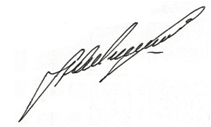 Глава Пригородного сельского поселения                                       А.Ю.МалковПриложение к постановлениюот 14.07.2021 г. № 116СПИСОК ОБЪЕКТОВподлежащих добавлению в базу данных ФИАС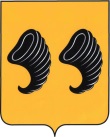 Костромская областьАдминистрация Пригородного сельского поселениямуниципального района город Нерехта и Нерехтский районКостромской областиПОСТАНОВЛЕНИЕот  15   июля  2021  года                        №  117Об отмене некоторых постановленийВ соответствии с Федеральным законом от 11.06.2021 N 170-ФЗ "О внесении изменений в отдельные законодательные акты Российской Федерации в связи с принятием Федерального закона «О государственном контроле (надзоре) и муниципальном контроле в Российской Федерации", руководствуясь Уставом Пригородного сельского поселения, в целях приведения в соответствии с действующим законодательством нормативных правовых актов,ПОСТАНОВЛЯЮ:  Признать утратившими силу с 01.07.2021 года: - Постановление главы администрации Пригородного сельского поселения муниципального района город Нерехта и Нерехтский район Костромской области от 22.06.2012 года № 50 «Об утверждении административного регламента исполнения муниципальной функции по проведению проверок при осуществлении муниципального контроля в сфере торговли (услуг) на территории муниципального образования Пригородное сельское  поселение»- Постановление администрации Пригородного сельского поселения муниципального района город Нерехта и Нерехтский район от 25.08.2017 г. № 110 «Об утверждении Административного регламента по исполнению муниципальной функции «Осуществление муниципального контроля в области торговой деятельности»2.   Опубликовать настоящее постановление в газете  на официальном сайте Пригородного сельского поселения сельского поселения.  Контроль за исполнением настоящего постановления оставляю за собой.Глава администрацииПригородного сельского поселения                                          А.Ю. МалковКостромская областьАдминистрация Пригородного сельского поселениямуниципального района город Нерехта и Нерехтский районКостромской областиПОСТАНОВЛЕНИЕот    15  июля  2021  года                        №  118Об отмене некоторых постановлений В соответствии с Федеральным законом от 31.07.2020 N 248-ФЗ «О государственном контроле (надзоре) и муниципальном контроле в Российской Федерации", руководствуясь Уставом Пригородного сельского поселения, в целях приведения в соответствии с действующим законодательством нормативных правовых актов,ПОСТАНОВЛЯЮ:  Признать утратившими силу с 01.01.2022 года: - Постановление главы администрации Пригородного сельского поселения муниципального района город Нерехта и Нерехтский район Костромской области от 21.06.2012 года № 41 «Об утверждении административного регламента при осуществлении муниципального контроля за использованием и сохранностью муниципального жилищного фонда, соответствием жилых помещений данного фонда установленным санитарным нормам и техническим правилам и нормам, иным требованиям законодательства на территории Пригородного сельского поселения» - Постановление главы администрации Пригородного сельского поселения муниципального района город Нерехта и Нерехтский район Костромской области от 18.06.2012 г. № 38 «Об утверждении административного регламента исполнения муниципальной функции «Муниципальный земельный контроль на территории Пригородного сельского поселения»- Постановление администрации Пригородного сельского поселения муниципального района город Нерехта и Нерехтский район Костромской области от 06.06.2017 г. № 72 «Об утверждении административного регламента проведения проверок при осуществлении проверок при осуществлении муниципального земельного контроля на территории Пригородного сельского поселения»- Постановление администрации Пригородного сельского поселения муниципального района город Нерехта и Нерехтский район Костромской области от 02.11.2017 г. № 134 «Об утверждении Перечня видов муниципального контроля Пригородного сельского поселения муниципального района город Нерехта и Нерехтский район Костромской области и органов местного самоуправления, уполномоченных на их осуществление»- Постановление администрации Пригородного сельского поселения муниципального района город Нерехта и Нерехтский район Костромской области от 13.11.2017 г. № 137 «Об утверждении проверочных листов (списков контрольных вопросов), используемых администрацией Пригородного сельского поселения при проведении плановых проверок в отношении юридических лиц и индивидуальных предпринимателей» - Постановление администрации Пригородного сельского поселения муниципального района город Нерехта и Нерехтский район Костромской области от 20.02.2018 г. № 15 «Об утверждении административного регламента по осуществлению муниципального контроля за сохранностью автомобильных дорог местного значения в границах населенных пунктов Пригородного сельского поселения»- Постановление администрации Пригородного сельского поселения муниципального района город Нерехта и Нерехтский район Костромской области от 03.05.2018 г. № 42 «О внесении изменений в Административный регламент проведения проверок при осуществлении муниципального земельного контроля на территории Пригородного сельского поселения муниципального района город Нерехта и Нерехтский район Костромской области»- Постановление администрации Пригородного сельского поселения муниципального района город Нерехта и Нерехтский район Костромской области от 10.05.2018 г. № 47 «Об утверждении административного регламента по исполнению муниципальной функции «Организация и проведение проверок при осуществлении муниципального жилищного контроля на территории Пригородного сельского поселения»- Постановление администрации Пригородного сельского поселения муниципального района город Нерехта и Нерехтский район Костромской области от 20.02.2018 г. № 15 «Об утверждении административного регламента по осуществлению муниципального контроля за сохранностью автомобильных дорог местного значения в границах населенных пунктов Пригородного сельского поселения»- Постановление администрации Пригородного сельского поселения муниципального района город Нерехта и Нерехтский район Костромской области от 08.11.2018 г. № 125 «О внесении изменений в Административный регламент проведения проверок при осуществлении муниципального земельного контроля на территории Пригородного сельского поселения муниципального района город Нерехта и Нерехтский район Костромской области»- Постановление администрации Пригородного сельского поселения муниципального района город Нерехта и Нерехтский район Костромской области от 14.03.2019 г. № 40 «Об утверждении формы предостережения о недопустимости нарушения обязательных требований земельного законодательства, формы возражения на такое предостережение, формы уведомления об исполнении такого предостережения»- Постановление администрации Пригородного сельского поселения муниципального района город Нерехта и Нерехтский район Костромской области от 28.02.2020 г. № 34 «Об утверждении административного регламента по осуществлению муниципального контроля в сфере благоустройства на территории муниципального образования Пригородное сельское поселение»- Постановление администрации Пригородного сельского поселения муниципального района город Нерехта и Нерехтский район Костромской области от 26.05.2020 г. № 64 «О внесении изменений в Административный регламент по исполнению  муниципальной функции «Организация и проведение проверок при осуществлении муниципального жилищного контроля на территории Пригородного сельского поселения»3.   Опубликовать настоящее постановление на официальном сайте Пригородного сельского поселения сельского поселения.4.  Контроль за исполнением настоящего постановления оставляю за собой.Глава администрацииПригородного сельского поселения                                          А.Ю. МалковКостромская областьАдминистрация Пригородного сельского поселениямуниципального района город Нерехта и Нерехтский районКостромской областиПОСТАНОВЛЕНИЕот 16 июля 2021 года                           № 120         По результатам инвентаризации, проведенной администрацией Пригородного сельского поселения в соответствии с постановлением Правительства Российской Федерации от 22.05.2015 г. № 492 «О составе сведений об адресах, размещаемых в государственном адресном реестре, порядке межведомственного информационного взаимодействия при ведении государственного адресного реестра», руководствуясь Федеральными законами от 06.10.2003 № 131-ФЗ «Об общих принципах организации местного самоуправления в Российской Федерации», администрация Пригородного сельского поселенияПОСТАНОВЛЯЕТ:Внести в Федеральную информационную адресную систему отсутствующие данные по адресу, присвоенному до вступления в силу Постановления Правительства РФ от 19 ноября 2014 года № 1221 «Об утверждении правил присвоения, изменения и аннулирования адресов», согласно приложения.Настоящее постановление вступает в силу с момента подписания.Глава Пригородного сельского поселения                                      А.Ю.МалковПриложение к постановлениюот 16.07.2021 г. № 120СПИСОК ОБЪЕКТОВподлежащих добавлению в базу данных ФИАСКостромская областьАдминистрация Пригородного сельского поселениямуниципального района город Нерехта и Нерехтский районКостромской областиПОСТАНОВЛЕНИЕот 19 июля  2021  года                        №  121         На основании федерального закона от 28.12.2013 г. № 443-ФЗ «О Федеральной адресной системе и о внесении изменений в Федеральный закон «Об общих принципах организации местного самоуправления в Российской Федерации», Постановлением Правительства РФ от 19 ноября 2014 г. N 1221 "Об утверждении Правил присвоения, изменения и аннулирования адресов" (с изменениями и дополнениями), административного регламента предоставления муниципальной услуги "Присвоение адресов объектам адресации, изменение, аннулирование адресов» на территории Пригородного сельского поселения муниципального района город Нерехта и Нерехтский район Костромской области, утвержденного постановлением администрации Пригородного сельского поселения № 108 от 23.08.2017 г., руководствуясь Уставом Пригородного сельского поселения  муниципального района город Нерехта и Нерехтский район Костромской  области, рассмотрев заявление комитета экономики, земельных и имущественных отношений администрации муниципального района город Нерехта и Нерехтский район  о  присвоении адреса земельному участку,ПОСТАНОВЛЯЮ:Присвоить земельному участку площадью 998 кв. м. с условным номером 44:13:060103:ЗУ, вновь образуемому путем перераспределения земельного участка с кадастровым номером 44:13:060103:15, площадью 856 кв. м., расположенного по адресу: Костромская область, Нерехтский район,  д. Лаврово, ул. Антоновская, д. 72, находящегося в частной собственности и земельного участка, находящегося в государственной собственности, площадью 142 кв. м., согласно приложенной схемы, следующий адрес: Российская Федерация, Костромская область, муниципальный район город Нерехта и Нерехтский район, Пригородное сельское поселение, д. Лаврово, ул. Антоновская, земельный участок № 72 (Приложение 1). Контроль за исполнением настоящего постановления возложить на главного специалиста по имущественным и земельным вопросам.Данное постановление вступает в силу с момента  его подписания.Глава  Пригородного сельского поселения                                 А. Ю. МалковПриложение 1к постановлению администрации Пригородного сельского поселения от 19.07.2021 г. №121Костромская областьАдминистрация Пригородного сельского поселениямуниципального района город Нерехта и Нерехтский районКостромской областиПОСТАНОВЛЕНИЕот 20 июля  2021  года                        №  122         На основании федерального закона от 28.12.2013 г. № 443-ФЗ «О Федеральной адресной системе и о внесении изменений в Федеральный закон «Об общих принципах организации местного самоуправления в Российской Федерации», Постановлением Правительства РФ от 19 ноября 2014 г. N 1221 "Об утверждении Правил присвоения, изменения и аннулирования адресов" (с изменениями и дополнениями), административного регламента предоставления муниципальной услуги "Присвоение адресов объектам адресации, изменение, аннулирование адресов» на территории Пригородного сельского поселения муниципального района город Нерехта и Нерехтский район Костромской области, утвержденного постановлением администрации Пригородного сельского поселения № 108 от 23.08.2017 г., руководствуясь Уставом Пригородного сельского поселения  муниципального района город Нерехта и Нерехтский район Костромской  области, рассмотрев заявление комитета экономики, земельных и имущественных отношений администрации муниципального района город Нерехта и Нерехтский район  о  присвоении адреса земельному участку,ПОСТАНОВЛЯЮ:Присвоить земельному участку площадью 1812 кв. м. с условным номером 44:13:060301:ЗУ, вновь образуемому путем перераспределения земельного участка с кадастровым номером 44:13:060301:31, площадью 1260 кв. м., расположенного по адресу: Костромская область, Нерехтский район,  д. Иголкино, д. 41, находящегося в частной собственности и земельного участка, находящегося в государственной собственности, площадью 552 кв. м., согласно приложенной схемы, следующий адрес: Российская Федерация, Костромская область, муниципальный район город Нерехта и Нерехтский район, Пригородное сельское поселение, д. Иголкино, з/у № 41 (Приложение 1). Контроль за исполнением настоящего постановления возложить на главного специалиста по имущественным и земельным вопросам.Данное постановление вступает в силу с момента  его подписания.Глава  Пригородного сельского поселения                                 А. Ю. МалковКостромская областьАдминистрация Пригородного сельского поселениямуниципального района город Нерехта и Нерехтский районКостромской областиПОСТАНОВЛЕНИЕот 22 июля 2021 года                                         №  124        В соответствии с Федеральным законом 131 – ФЗ от 06.12.2003 г. «Об общих принципах организации местного самоуправления в Российской Федерации», в связи с возникновением права муниципальной собственности на земельные участки на основании п.5 ст. 56 Федерального закона от 13.07.2015 N 218-ФЗ "О государственной регистрации недвижимости»,      ПОСТАНОВЛЯЮ:Принять в муниципальную собственность Пригородного сельского поселения муниципального района город Нерехта и Нерехтский район Костромской области: - земельный участок, категория земель – земли населенных пунктов, вид разрешенного использования – для индивидуального жилищного строительства, кадастровый номер 44:13:060101:98, площадью 800 кв. м., балансовой стоимостью 226975,86 рублей, местоположение: Костромская область, Нерехтский район, д. Лаврово, ул. Победы, д. 65;- земельный участок, категория земель – земли населенных пунктов, вид разрешенного использования – для индивидуального жилищного строительства, кадастровый номер 44:13:110701:56, площадью 800 кв. м., балансовой стоимостью 43830,25 рублей, местоположение: Костромская область, Нерехтский район, д. Уланиха, д. 33;- земельный участок, категория земель – земли населенных пунктов, вид разрешенного использования – для ведения личного подсобного хозяйства, кадастровый номер 44:13:110701:57, площадью 700 кв. м., балансовой стоимостью 38351,47 рублей, местоположение: Костромская область, Нерехтский район, д. Уланиха, д. 33;Включить в реестр муниципальной собственности Пригородного сельского поселения земельные участки,  согласно приложения 1.Включить в реестр Казны муниципального имущества  Пригородного сельского поселения земельные участки,  согласно приложения 2.Контроль за исполнением настоящего постановления возлагается на главного специалиста по имущественным и земельным вопросам администрации Пригородного сельского поселения.Настоящее постановление вступает в силу с момента опубликования (обнародования).Глава администрацииПригородного сельского поселения             			       А. Ю. МалковПриложение 1к постановлению администрацииПригородного сельского поселенияот 22.07. 2021 г. № 124 Приложение 2к постановлению администрацииПригородного сельского поселенияот 22.07. 2021 г. № 124Костромская  областьАдминистрация Пригородного сельского поселениямуниципального района город Нерехта и Нерехтский районКостромской областиПОСТАНОВЛЕНИЕот   26   июля  2021 года                         № 126В соответствии с Федеральным законом от 06.10.2003 года №131-ФЗ «Об общих принципах организации местного самоуправления в Российской Федерации», Федеральным законом от 31 июля 2020 года № 248-ФЗ «О государственном контроле (надзоре) и муниципальном контроле в Российской Федерации», решением Совета депутатов Пригородного сельского поселения муниципального района город Нерехта и Нерехтский район Костромской области от  23 июля 2021 года №_21 «Об утверждении Положения о порядке ведения перечня видов муниципального контроля муниципального образования Пригородного сельского поселения муниципального района город Нерехта и Нерехтский район Костромской области и органов местного самоуправления, уполномоченных на их осуществление, Уставом муниципального образования Пригородное сельское поселение муниципального района гор од Нерехта и Нерехтский район Костромской области, ПОСТАНОВЛЯЮ:Утвердить Перечень видов муниципального контроля Пригородного сельского поселения муниципального района город Нерехта и Нерехтский район Костромской области и органов местного самоуправления, уполномоченных на их осуществление (Приложение).Настоящее постановление вступает в силу с момента его официального опубликования (обнародования).  Глава администрации   Пригородного сельского поселения 					А.Ю. Малков              ПРИЛОЖЕНИЕ                УТВЕРЖДЕН Постановлением администрации Пригородное сельское поселение МР г. Нерехта и Нерехтский районот  26 июля 2021г. № 126ПЕРЕЧЕНЬвидов муниципального контроля Пригородного сельского поселения муниципального района город Нерехта и Нерехтский район Костромской областии органов местного самоуправления, уполномоченных на их осуществлениеКостромская областьАдминистрация Пригородного сельского поселениямуниципального района город Нерехта и Нерехтский районКостромской областиПОСТАНОВЛЕНИЕот 26 июля 2021 года                        № 127         Рассмотрев экспертные заключения правового управления администрации Костромской области № 27127 от 25.06.2021 г. о выявленном несоответствии федеральному законодательству постановления администрации Пригородного сельского поселения от 21.10.2016 г. № 270 «Об утверждении порядка и методики оценки эффективности предоставленных (планируемых к предоставлению) налоговых льгот по местным налогам», и № 27098 от 21.06.21 г. о выявленном несоответствии федеральному законодательству постановления администрации Пригородного сельского поселения от 15.03.2021 г. № 38 «Об утверждении Порядка проведения оценки эффективности налоговых льгот по местным налогам»Администрация ПОСТАНОВЛЯЕТ:Постановление администрации Пригородного сельского поселения от 21.10.2016 г. № 270 «Об утверждении порядка и методики оценки эффективности предоставленных (планируемых к предоставлению) налоговых льгот по местным налогам» признать утратившим силу.Постановление администрации Пригородного сельского поселения от 15.03.2021 г. № 38 «Об утверждении Порядка проведения оценки эффективности налоговых льгот по местным налогам» признать утратившим силу.Настоящее постановление вступает в силу со дня его официального опубликования (обнародования).Глава администрации Пригородного сельского поселения 			        А.Ю. Малков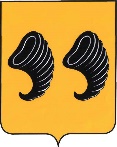 КОСТРОМСКАЯ ОБЛАСТЬ  АДМИНИСТРАЦИЯ ПРИГОРОДНОГО СЕЛЬСКОГО ПОСЕЛЕНИЯ МУНИЦИПАЛЬНОГО РАЙОНАГОРОД НЕРЕХТА И НЕРЕХТСКИЙ РАЙОНРАСПОРЯЖЕНИЕот 05 июля 2021 года № 77О внесении изменений в перечень и кодыцелевых статей расходов бюджета муниципального образования Пригородное сельское поселение на 2021 год и плановый период 2022-2023 годов 1.Перечень и коды целевых статей расходов бюджета муниципального образования Пригородное сельское поселение на 2021год и плановый период 2022 - 2023 годов изложить в новой редакции согласно приложению к настоящему распоряжению.2. Контроль за исполнением настоящего распоряжения возложить на главного специалиста – финансиста администрации Пригородного сельского поселения.3. Настоящее распоряжение вступает в силу со дня его официального опубликования (обнародования) и применяется к правоотношениям, возникающим при составлении и исполнении бюджета муниципального образования Пригородное сельское поселение на 2021 год и плановый период 2022- 2023 годов.Глава администрации Пригородного сельского поселения                                     А.Ю.  Малков Приложение №1к распоряжению главы администрацииПригородного сельского поселения№ 77 от 05.07.2021годаПеречень и коды целевых статей расходов бюджета  муниципального образования Пригородного сельского поселения  на 2021 год и плановый период 2022-2023 годовО внесении изменений в решение Совета депутатов Пригородного сельского поселения от 01.11.2019 г № 160 «Об утверждении Положения об оплате труда (денежном содержании) лиц, замещающих должности  муниципальной службы Пригородного сельского поселения муниципального района город Нерехта и Нерехтский район Костромской области» ( в редакции № 29 от 08.10.2020г, № 3 от 26.02.2021 г)О внесении изменений в Решение Совета депутатов Пригородного сельского поселения №55 от 20.03.2017 года «Об утверждении Положения о порядке назначения и проведения опроса граждан на территории Пригородного сельского поселения муниципального района город Нерехта и Нерехтский район Костромской области»         Об утверждении Положения о порядке ведения перечня видов муниципального контроля муниципального образования Пригородного сельского поселения муниципального района город Нерехта и Нерехтский район Костромской области и органов местного самоуправления, уполномоченных на их осуществление № п/пНаименованиявидов муниципального контроляНаименования должностей муниципальных служащих администрации Пригородного сельского поселения муниципального района город Нерехта и Нерехтский район Костромской областиРеквизиты (дата, номер, наименование) административных регламентов исполнения муниципальных функций по осуществлению муниципального контроляО расходах бюджета муниципального образования Пригородное сельское поселение муниципального района город Нерехта и Нерехтский район Костромской области на 2021 – 2022 г. на выполнение муниципальной программы «Развитие малого и среднего предпринимательства на территории муниципального образования Пригородного сельского поселения муниципального района город Нерехта и Нерехтский район Костромской области на 2020-2022 годы»Об оставлении без изменений Решения Совета депутатов Пригородного сельского поселения №17 от 27.05.2021 г. «Об изменении режима уличного освещения».О присвоении адреса вновь образованным земельным участкам в д. Иголкино Нерехтского района Костромской областиОб уточнении адреса земельного участка и расположенного на нем жилого дома, находящихся в д. Александровка Нерехтского района Костромской области О внесении изменений в базу данных ФИАС№ п/пАдрес объекта адресации, подлежащего добавлению1Российская Федерация, Костромская область, муниципальный район город Нерехта и Нерехтский район, Пригородное сельское поселение, д. Александровка, з/у 6 О внесении изменений в базу данных ФИАС№ п/пАдрес объекта адресации, подлежащего добавлению1Российская Федерация, Костромская область, муниципальный район город Нерехта и Нерехтский район, Пригородное сельское поселение, д. Дресва, з/у 6 кадастровый номер 44:13:080301:202Российская Федерация, Костромская область, муниципальный район город Нерехта и Нерехтский район, Пригородное сельское поселение, д. Дресва, з/у 6 А кадастровый номер 44:13:080301:19О присвоении адреса земельномуучастку с условным номером44:13:060103:ЗУО присвоении адреса земельномуучастку с условным номером44:13:060301:ЗУО принятии в муниципальнуюсобственность Пригородного сельского поселения земельных участковПеречень объектов недвижимого имущества,                                                                                                                                                                                                                  принимаемого в муниципальную собственность Пригородного сельского поселенияПеречень объектов недвижимого имущества,                                                                                                                                                                                                                  принимаемого в муниципальную собственность Пригородного сельского поселенияПеречень объектов недвижимого имущества,                                                                                                                                                                                                                  принимаемого в муниципальную собственность Пригородного сельского поселенияПеречень объектов недвижимого имущества,                                                                                                                                                                                                                  принимаемого в муниципальную собственность Пригородного сельского поселенияПеречень объектов недвижимого имущества,                                                                                                                                                                                                                  принимаемого в муниципальную собственность Пригородного сельского поселенияПеречень объектов недвижимого имущества,                                                                                                                                                                                                                  принимаемого в муниципальную собственность Пригородного сельского поселенияПеречень объектов недвижимого имущества,                                                                                                                                                                                                                  принимаемого в муниципальную собственность Пригородного сельского поселения№ п/пНаименование имущества   (его характеристики площадь, протяженность, количество)Местонахождение имуществаСпециализация номенклатураБалансовая                      стоимость                      (руб.)  Износ                    (руб.)  Остаточная стоимость         (руб.) 1Земельный участок Площадь  800 кв.м.кад.№ 44:13:060101:98, категория земель: земли населенных пунктов,вид разрешенного использования: для индивидуального жилищного строительстваКостромская область, Нерехтский район, д. Лаврово, ул. Победы, д. 65            226975,86226975,862Земельный участок Площадь  800 кв.м.кад.№ 44:13:110701:56, категория земель: земли населенных пунктов,вид разрешенного использования: для индивидуального жилищного строительстваКостромская область, Нерехтский район, д. Уланиха, д. 33    43830,2543830,253Земельный участок Площадь  700 кв.м.кад.№ 44:13:110701:57, категория земель: земли населенных пунктов,вид разрешенного использования: для ведения личного подсобного хозяйстваКостромская область, Нерехтский район, д. Уланиха, д. 33    38351,4738351,47Перечень объектов недвижимого имущества,                                                                                                                                                                                                                  принимаемого в Казну муниципального имущества Пригородного сельского поселенияПеречень объектов недвижимого имущества,                                                                                                                                                                                                                  принимаемого в Казну муниципального имущества Пригородного сельского поселенияПеречень объектов недвижимого имущества,                                                                                                                                                                                                                  принимаемого в Казну муниципального имущества Пригородного сельского поселенияПеречень объектов недвижимого имущества,                                                                                                                                                                                                                  принимаемого в Казну муниципального имущества Пригородного сельского поселенияПеречень объектов недвижимого имущества,                                                                                                                                                                                                                  принимаемого в Казну муниципального имущества Пригородного сельского поселенияПеречень объектов недвижимого имущества,                                                                                                                                                                                                                  принимаемого в Казну муниципального имущества Пригородного сельского поселенияПеречень объектов недвижимого имущества,                                                                                                                                                                                                                  принимаемого в Казну муниципального имущества Пригородного сельского поселения№ п/пНаименование имущества   (его характеристики площадь, протяженность, количество)Местонахождение имуществаСпециализация номенклатура Балансовая                      стоимость                      (руб.)  Износ                    (руб.)  Остаточная стоимость         (руб.) 1Земельный участок Площадь  800 кв.м.кад.№ 44:13:060101:98, категория земель: земли населенных пунктов,вид разрешенного использования: для индивидуального жилищного строительстваКостромская область, Нерехтский район, д. Лаврово, ул. Победы, д. 65            226975,86226975,862Земельный участок Площадь  800 кв.м.кад.№ 44:13:110701:56, категория земель: земли населенных пунктов,вид разрешенного использования: для индивидуального жилищного строительстваКостромская область, Нерехтский район, д. Уланиха, д. 33    43830,2543830,253Земельный участок Площадь  700 кв.м.кад.№ 44:13:110701:57, категория земель: земли населенных пунктов,вид разрешенного использования: для ведения личного подсобного хозяйстваКостромская область, Нерехтский район, д. Уланиха, д. 33    38351,4738351,47Об утверждении Перечня видов муниципального контроля Пригородного сельского поселения муниципального района город Нерехта и Нерехтский район Костромской области и органов местного самоуправления, уполномоченных на их осуществление  п/пНаименованиявидов муниципального контроляНаименования должностей муниципальных служащих администрации Пригородного сельского поселения муниципального района город Нерехта и Нерехтский район Костромской областиРеквизиты (дата, номер, наименование) административных регламентов исполнения муниципальных функций по осуществлению муниципального контроля1Муниципальный жилищный контроль Специалист 1 категории МКУ «Управление в сфере муниципальных услуг»Решение Совета депутатов Пригородного сельского поселения муниципального района город Нерехта и Нерехтский район Костромской области «Об  утверждении положения об осуществлении муниципального жилищного контроля на территории Пригородного сельского поселения муниципального района город Нерехта и Нерехтский район Костромской области»от .07.2021 года №2Муниципальный контроль в сфере благоустройства Специалист 1 категории МКУ «Управление в сфере муниципальных услуг»Решение Совета депутатов Пригородного сельского поселения муниципального района город Нерехта и Нерехтский район Костромской области «Об  утверждении положения об осуществлении муниципального контроля в сфере благоустройства на территории Пригородного сельского поселения муниципального района город Нерехта и Нерехтский район Костромской области»от .07.2021 года №3Муниципальный контроль на автомобильном транспорте, городском наземном электрическом транспорте и в дорожном хозяйствеСпециалист 1 категории МКУ «Управление в сфере муниципальных услуг»Решение Совета депутатов Пригородного сельского поселения муниципального района город Нерехта и Нерехтский район Костромской области «Об  утверждении положения об осуществлении муниципального контроля на автомобильном транспорте, городском наземном электрическом транспорте и в дорожном хозяйстве в границах населенных пунктов Пригородного сельского поселения муниципального района город Нерехта и Нерехтский район Костромской области»от .07.2021 года №О признании утратившими силу постановлений администрации Пригородного сельского поселения № 270 от 21.10.2016 г. и № 38 от 15.03.2021 г.Код ЦСРПеречень КЦСР042 0000 000Муниципальная программа «Борьба с борщевиком Сосновского на территории Пригородного сельского поселения»042 00S0 010Софинансирование мероприятий на реализацию муниципальной программы «Борьба с борщевиком Сосновского на территории Пригородного сельского поселения» (кредиторская задолженность за 2019 год)042 00S2 250Софинансирование мероприятий на реализацию муниципальной программы «Борьба с борщевиком Сосновского на территории Пригородного сельского поселения»130 0000 000Муниципальная программа "Ремонт жилых помещений ветеранов Великой отечественной войны в 2020-2022 гг "130 00S0 490Расходы на мероприятия по реализации муниципальной программы "Ремонт жилых помещений ветеранов Великой отечественной войны в 2020-2022 гг "140 0000 000Муниципальная программа Пригородного сельского поселения «Формирование современной городской среды» на 2018-2024 годы.140 0000011Софинансирование мероприятий на реализацию муниципальной программы Пригородного сельского поселения «Формирование современной городской среды» на 2018-2024 годы за счет средств бюджета сельского поселения140 F200000Субсидии на поддержку муниципальной программы "Формирование современной городской среды" на 2018- 2024 годы140 F255550Расходы на мероприятия по реализации муниципальной программы «Формирование современной городской среды» на 2018-2024 годы. 051 0000000Муниципальная программа «Комплексное развитие систем коммунальной инфраструктуры на территории Пригородного сельского поселения муниципального района город Нерехта и Нерехтский район Костромской области на 2014-2024 годы»170 0000000Муниципальная программа «Развитие территориального общественного самоуправления в Пригородном сельском поселении муниципального района город Нерехта и Нерехтский район Костромской области на 2020- 2022 годы».170 00S0000Расходы на мероприятия по реализации муниципальной программы «Развитие территориального общественного самоуправления в Пригородном сельском поселении муниципального района город Нерехта и Нерехтский район Костромской области на 2020- 2022 годы».170 00S1040Расходы бюджетов сельских поселений на выполнение расходных обязательств сельских поселений по решению отдельных вопросов местного значения01 0000 0000Национальная оборона01 0005 1180Осуществление первичного воинского учета на территориях, где отсутствуют военные комиссариаты31 0000 0000Дорожное хозяйство31 0000 1000Поддержка дорожного хозяйства за счет средств местного бюджета31 0000 3000Расходы за счет средств дорожного фонда сельского поселения44 0000 0000Дворцы и дома культуры, другие учреждения культуры44 0000 2030Расходы по передаче межбюджетных трансфертов муниципальному району на осуществление части полномочий в сфере культура48 0000 0000 Центры спортивной подготовки, спортивные комплексы50 0000 0000Расходы на содержание органов местного самоуправления51 0000 0000Глава сельского поселения54 0000 0000Аппарат администрации сельского поселения54 0000 0060Расходы бюджета сельского поселения на выполнение расходных обязательств на осуществление части полномочий по жилищно-коммунальному хозяйству54 0000 0070Расходы бюджета сельского поселения на выполнение расходных обязательств на осуществление части полномочий по муниципальному земельному контролю54 0007 2090Осуществление государственных полномочий по составлению протоколов об административных правонарушениях60 0000 0000Благоустройство60 0000 1000 Уличное освещение60 0000 4000Организация и содержание мест захоронения60 0000 7000Прочие мероприятия по благоустройству сельского поселения60 0000 9000Озеленение61 0000 0000Проведение выборов и референдумов61 0000 0010Проведение выборов главы сельского поселения61 0000 0020Проведение выборов депутатов в Совет депутатов сельского поселения63 0000 0000Социальное обеспечение63 0000 1010Доплаты к пенсиям муниципальных служащих63 0000 2000Оказание социальной помощи63 0000 2100Оказание материальной помощи гражданам65 0000 8000Процентные платежи по муниципальному долгу70 0000 0000Резервные фонды70 0000 0500Резервный фонд администрации сельского поселения80 0000 0000Гражданская оборона и чрезвычайные ситуации 80 0000 0300Расходы по ГО ЧС за счет средств сельского поселения81 0000 0000Содержание скважин81 0000 1100 Расходы на содержание скважин за счет доходов от денежных пожертвований, предоставляемых физическими лицами91 0000 0000Оценка недвижимости, признание прав и регулирование отношений по муниципальной собственности92 0000 0000Реализация государственных функций, связанных с общегосударственным управлением92 0000 1000Иные межбюджетные трансферты, переданные бюджету муниципального района на расходы по передаче полномочий по внешнему муниципальному финансовому контролю92 0000 3100Выполнение других обязательств сельского поселения92 0000 3410Расходы, связанные с опубликованием и печатанием официальных документов сельского поселения92 0000 3420Расходы, связанные с награждениями Почетной грамотой и поощрением Благодарственным письмом администрации сельского поселения92 0000 3430Расходы, связанные с проведением мероприятий92 0000 3440Содержание и обслуживание казны муниципального образования93 0000 0000Учреждения по обеспечению хозяйственного и транспортного обслуживания95 0000 0000Реализация государственных функций в области национальной экономики95 0000 6000Мероприятия по землеустройству и землепользованию96 0000 0000Поддержка коммунального хозяйства96 0000 0050Расходы бюджета сельского поселения на выполнение расходных обязательств по устойчивому обеспечению водой населения, за счет средств муниципального района на поддержку мер по обеспечению сбалансированности бюджетов поселений96 0000 5000Мероприятия в области коммунального хозяйства96 0000 5510Кредиторская задолженность по муниципальной программе «Улучшение организации водоснабжения населения Пригородного сельского поселения в населенных пунктах д. Гилёво, д. Лаврово», основанных на местных инициативах в 2017 году96 0000 5050Субсидии на возмещение недополученных доходов, связанных с оказанием услуг отопления населению96 0000 6050Субсидии на возмещение недополученных доходов, связанных с оказанием услуг отопления бюджетным организациям96 0000 5100Финансовая помощь в форме субсидии в целях предупреждения банкротства и восстановления платежеспособности муниципальных унитарных предприятий96 00005060Расходы бюджета сельского поселения на выполнение расходных обязательств на осуществление части полномочий по жилищно-коммунальному хозяйствуУниверсальные направления расходовУниверсальные направления расходовХХХХХ 00040Расходы бюджетов сельских поселений на выполнение расходных обязательств сельских поселений по решению отдельных вопросов местного значенияХХХХХ 00100Расходы на мероприятия, связанные с обеспечением реализации общественных проектов программы "Народный бюджет"XXXXX 0011XРасходы на выплаты по оплате труда работников органов местного самоуправления XXXXX 0019XРасходы на обеспечение функций органов местного самоуправленияХХХХХ 0039ХРасходы на погашение кредиторской задолженности подведомственных учрежденийXXXXX 0059XРасходы на обеспечение деятельности (оказание услуг) подведомственных учрежденийXXXXX 0069XРасходы на обеспечение деятельности (оказание услуг) подведомственных казенных учреждений за счет доходов от оказания платных услуг (работ) и прочих безвозмездных поступленийXXXXX 0081XРасходы на выполнение обязательств по судебным актам по искам, предъявленным к муниципальным учреждениям на задолженность по страховым взносамXXXXX 0082XРасходы на выполнение обязательств по судебным актам по искам, предъявленным к муниципальным учреждениям за коммунальные услугиXXXXX 0083XРасходы на выполнение обязательств по судебным актам по искам, предъявленным к муниципальным учреждениям за работы, услуги по содержанию имуществаXXXXX 0084XРасходы на выполнение обязательств по судебным актам по искам, предъявленным к муниципальным учреждениям за прочие работы, услугиXXXXX 0085XРасходы на выполнение обязательств по судебным актам по искам, предъявленным к муниципальным учреждениям за прочие расходыXXXXX 0086XРасходы на выполнение обязательств по судебным актам по искам, предъявленным к муниципальным учреждениям по увеличению стоимости материальных запасовХХХХХ0087ХРасходы на выполнение обязательств по судебным актам по искам, предъявленным к муниципальным учреждениям за НДФЛХХХХХ0088ХРасходы стоимости жилого помещения по договору найма по исполнительному листуXXXXX 0090XРасходы на выполнение обязательств по судебным актам по искам к казне муниципального образования осуществляемым в соответствии со статьей 242.2 Бюджетного кодекса Российской Федерации